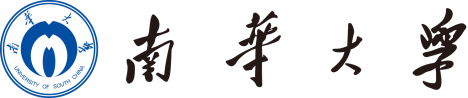 目 录一、重要讲话习近平：在党史学习教育动员大会上的讲话……1习近平：努力成为世界主要科学中心和创新高地…22习近平在福建考察时强调………………………33习近平对革命文物工作作出重要指示强调……43二、重要文件   （一）中共湖南省委党史学习教育领导小组办公室《关于在          党史学习教育中加强集体学习和规范自学的通知》45（二）“学史增信”要从九个方面“增信”……………48三、理论文章《求是》：精心谋划切实抓好教育系统党史学习       教育………………………………………………57《求是》：扎扎实实抓好党员干部党史学习教育…65《求是》：《强化政治自觉，担当政治责任，努力       在党史学习教育中走在前作表率》……………73人民日报：学史增信，坚定信仰担使命…………82北京日报：准确把握“学史增信”的目标要求…85湖南日报：在学史增信中坚定信念………………93四、警示教育……………………………………………………97在党史学习教育动员大会上的讲话习近平来源：《求是》 2021年第7期今年是中国共产党成立一百周年。在全党开展党史学习教育，是党中央立足党的百年历史新起点、统筹中华民族伟大复兴战略全局和世界百年未有之大变局、为动员全党全国满怀信心投身全面建设社会主义现代化国家而作出的重大决策。党中央已经印发了《关于在全党开展党史学习教育的通知》，对这项工作作出了部署，各级党委（党组）要认真贯彻落实。这里，我重点强调3个问题。一、开展党史学习教育意义重大党的历史是最生动、最有说服力的教科书。我们党历来重视党史学习教育，注重用党的奋斗历程和伟大成就鼓舞斗志、明确方向，用党的光荣传统和优良作风坚定信念、凝聚力量，用党的实践创造和历史经验启迪智慧、砥砺品格。毛泽东同志说：“如果不把党的历史搞清楚，不把党在历史上所走的路搞清楚，便不能把事情办得更好。”邓小平同志说：“每个党、每个国家都有自己的历史，只有采取客观的实事求是的态度来分析和总结，才有好处。”江泽民同志强调：“要努力学习中国历史特别是中国近现代历史和党的历史，并通过这种学习努力掌握和发扬中华民族的优良传统和党的优良传统。”胡锦涛同志指出：“要通过开展各种纪念教育活动，促进广大中青年干部进一步学习党的知识和党的历史，深入了解党的优良传统和作风，不断增强党的意识，更加坚定自觉地为党的事业而奋斗。”党的十八大以来，党中央高度重视学习党的历史，我在不同场合也提出了要求，归纳起来，主要有这么几条。一是我们党已经发展成为一个走过百年光辉历程、在最大的社会主义国家执政70多年、拥有9100多万党员的世界上最大的马克思主义执政党，中国共产党立志于中华民族千秋伟业，百年恰是风华正茂，要始终站在时代潮流最前列、站在攻坚克难最前沿、站在最广大人民之中，永远立于不败之地。二是历史是最好的老师，我们党的历史是中国近现代以来历史最为可歌可泣的篇章，历史在人民探索和奋斗中造就了中国共产党，我们党团结带领人民又造就了历史悠久的中华文明新的历史辉煌。一切向前走，都不能忘记走过的路，走得再远、走到再光辉的未来，也不能忘记走过的过去，不能忘记为什么出发。三是学习党的历史，是坚持和发展中国特色社会主义、把党和国家各项事业继续推向前进的必修课，这门功课不仅必修，而且必须修好。四是中国革命历史是最好的营养剂，重温这部伟大历史能够受到党的初心使命、性质宗旨、理想信念的生动教育，必须铭记光辉历史、传承红色基因。五是要学习党史、新中国史、改革开放史、社会主义发展史，广大党员要以学习党的历史为重点，做到知史爱党、知史爱国，在学习领悟中坚定理想信念，在奋发有为中践行初心使命。六是我们党的历史就是我们党与人民心心相印、与人民同甘共苦、与人民团结奋斗的历史，一定要一块过、一块干，始终保持同人民群众的血肉联系。七是全面宣传党的历史，充分发挥党的历史以史鉴今、资政育人的作用，是党和国家工作大局中一项十分重要的工作。八是回顾历史不是为了从成功中寻求慰藉，更不是为了躺在功劳簿上、为回避今天面临的困难和问题寻找借口，而是为了总结历史经验、把握历史规律，增强开拓前进的勇气和力量。九是要坚持用唯物史观来认识历史，坚持实事求是的思想路线，分清主流和支流，坚持真理，修正错误，发扬经验，吸取教训。这些都是我们党对党的历史的一贯立场和态度，体现了我们党对学习运用党的历史重要性和必要性的深刻认识。今天，在庆祝我们党百年华诞的重大时刻，在“两个一百年”奋斗目标历史交汇的关键节点，在全党集中开展党史学习教育，正当其时，十分必要。我们党的一百年，是矢志践行初心使命的一百年，是筚路蓝缕奠基立业的一百年，是创造辉煌开辟未来的一百年。在百年接续奋斗中，党团结带领人民开辟了伟大道路，建立了伟大功业，铸就了伟大精神，积累了宝贵经验，创造了中华民族发展史、人类社会进步史上令人刮目相看的奇迹。回望过往的奋斗路，眺望前方的奋进路，我们必须把党的历史学习好、总结好，把党的成功经验传承好、发扬好。第一，在全党开展党史学习教育，是牢记初心使命、推进中华民族伟大复兴历史伟业的必然要求。我们党从诞生那一天起，就同中国人民和中华民族的前途命运紧密联系在一起。鸦片战争以后，我国逐渐成为半殖民地半封建社会，处在列强入侵、战火频仍、山河破碎、生灵涂炭的悲惨境地，中国人民生活在水深火热之中。从那时起，实现民族复兴就成为了中华民族最伟大的梦想。为了改变被奴役、被欺凌的命运，无数仁人志士前赴后继，努力探寻救亡图存的出路。太平天国运动、洋务运动、戊戌变法、义和团运动、辛亥革命接连而起，但都以失败而告终，没有能够改变中国人民和中华民族的悲惨命运。十月革命一声炮响，给中国送来了马克思列宁主义。这犹如黑暗中的一道霞光，给正在苦苦探求救国救民道路的中国先进分子指明了方向，中国共产党应运而生。从登上中国政治舞台的那一刻起，我们党就坚持马克思主义立场观点方法，始终不渝为中国人民谋幸福、为中华民族谋复兴，从此，中国人民开始从精神上由被动转为主动，中华民族开始艰难地但不可逆转地走向伟大复兴。一百年来，不管形势和任务如何变化，不管遇到什么样的惊涛骇浪，我们党都始终把握历史主动、锚定奋斗目标，沿着正确方向坚定前行。我们党团结带领人民用近30年时间完成了新民主主义革命，建立了新中国，中国人民从此站起来了；我们党团结带领人民在社会主义革命和建设的基础上用40多年时间进行改革开放，全面建成小康社会取得伟大历史性成就，脱贫攻坚战如期打赢，实现了第一个百年奋斗目标；下一步，到2035年，我们党要团结带领人民基本实现社会主义现代化，并在这个基础上再奋斗15年，到本世纪中叶全面建成社会主义现代化强国。一代人有一代人的责任。中华民族伟大复兴曙光在前、前途光明。同时，我们必须清醒认识到，中华民族伟大复兴绝不是轻轻松松、敲锣打鼓就能实现的。我们面临着难得机遇，也面临着严峻挑战。在这个关键当口，容不得任何停留、迟疑、观望，必须不忘初心、牢记使命，一鼓作气、继续奋斗。中国古人说：“度之往事，验之来事，参之平素，可则决之。”在全党开展党史学习教育，就是要教育引导全党以史为镜、以史明志，了解党团结带领人民为中华民族作出的伟大贡献和根本成就，认清当代中国所处的历史方位，增强历史自觉，把苦难辉煌的过去、日新月异的现在、光明宏大的未来贯通起来，在乱云飞渡中把牢正确方向，在风险挑战面前砥砺胆识，激发为实现中华民族伟大复兴而奋斗的信心和动力，风雨无阻，坚毅前行，开创属于我们这一代人的历史伟业。第二，在全党开展党史学习教育，是坚定信仰信念、在新时代坚持和发展中国特色社会主义的必然要求。信仰信念任何时候都至关重要。对共产主义的信仰，对中国特色社会主义的信念，是共产党人的政治灵魂，是共产党人经受住任何考验的精神支柱。在新时代，坚定信仰信念，最重要的就是要坚定中国特色社会主义道路自信、理论自信、制度自信、文化自信。党的百年奋斗历程和伟大成就是我们增强“四个自信”最坚实的基础。经过一百年的奋斗，我们党团结带领人民在一个有着几千年封建社会历史的国家实现了最广泛的人民民主，人民真正成为国家、社会和自己命运的主人；我们在一穷二白的基础上创造了经济社会快速发展奇迹，用几十年时间走完了发达国家几百年走过的工业化历程，跃升为世界第二大经济体，综合国力、科技实力、国防实力、文化影响力、国际影响力显著提升；我国人民生活由温饱不足到全面小康，整体上彻底摆脱了绝对贫困，成为世界上中等收入人口最多的国家；我国长期保持社会和谐稳定、人民安居乐业，成为国际社会公认的最有安全感的国家之一。这次抗击新冠肺炎疫情的伟大斗争，充分彰显了党的领导和我国社会主义制度的显著优势，极大增强了全党全国各族人民的信心信念。当今世界，要说哪个政党、哪个国家、哪个民族能够自信的话，那中国共产党、中华人民共和国、中华民族是最有理由自信的！在全党开展党史学习教育，就是要教育引导全党深刻认识红色政权来之不易、新中国来之不易、中国特色社会主义来之不易，深刻认识中国共产党为什么能、马克思主义为什么行、中国特色社会主义为什么好，不断坚定“四个自信”，不断增强历史定力，增强做中国人的志气、骨气、底气。第三，在全党开展党史学习教育，是推进党的自我革命、永葆党的生机活力的必然要求。勇于自我革命，是我们党最鲜明的品格，也是我们党最大的优势。百年风霜雪雨、百年大浪淘沙，我们党能够从最初的50多名党员发展到今天的9100多万名党员，战胜一个又一个困难，取得一个又一个胜利，关键在于我们始终坚持党要管党、全面从严治党不放松，在推动社会革命的同时进行彻底的自我革命。在全党开展集中性学习教育，是我们党推进自我革命的重要途径，也是一条重要经验。改革开放以来，我们通过开展整党、“三讲”教育、先进性教育活动、学习实践科学发展观活动等，有力推进了党的建设新的伟大工程。党的十八大以来，我们先后组织开展群众路线教育实践活动、“三严三实”专题教育、“两学一做”学习教育、“不忘初心、牢记使命”主题教育，党的创造力、凝聚力、战斗力显著提高，党的自我净化、自我完善、自我革新、自我提高能力不断增强。当前，同向社会主义现代化强国进军的伟大社会革命相比，党的自身建设上还存在一些不匹配、不适应的地方，一些弱化党的先进性、损害党的纯洁性的问题具有很大的危险性和破坏性，特别是党风廉政上的一些问题具有反复性和顽固性，稍不注意就会反弹回潮、前功尽弃。在全党开展党史学习教育，就是要教育引导全党在开启新征程的关键时刻，继续发扬彻底的革命精神，坚持全面从严治党永远在路上，保持“赶考”的清醒，以新时代党的自我革命引领新的伟大社会革命。二、开展党史学习教育要突出重点党中央印发的《通知》，对这次学习教育工作提出了明确要求，总的来说就是要做到学史明理、学史增信、学史崇德、学史力行，教育引导全党同志学党史、悟思想、办实事、开新局。第一，进一步感悟思想伟力，增强用党的创新理论武装全党的政治自觉。思想就是力量。一个民族要走在时代前列，就一刻不能没有理论思维，一刻不能没有思想指引。在近代中国最危急的时刻，中国共产党人找到了马克思列宁主义，并坚持把马克思列宁主义同中国实际相结合，用马克思主义真理的力量激活了中华民族历经几千年创造的伟大文明，使中华文明再次迸发出强大精神力量。实践证明，马克思主义是我们认识世界、把握规律、追求真理、改造世界的强大思想武器，是我们党和国家必须始终遵循的指导思想。理论的生命力在于创新。马克思主义深刻改变了中国，中国也极大丰富了马克思主义。一百年来，我们党坚持解放思想和实事求是相统一、培元固本和守正创新相统一，不断开辟马克思主义新境界，产生了毛泽东思想、邓小平理论、“三个代表”重要思想、科学发展观，产生了新时代中国特色社会主义思想，为党和人民事业发展提供了科学理论指导。我们党的历史，就是一部不断推进马克思主义中国化的历史，就是一部不断推进理论创新、进行理论创造的历史。要教育引导全党从党的非凡历程中领会马克思主义是如何深刻改变中国、改变世界的，感悟马克思主义的真理力量和实践力量，深化对中国化马克思主义既一脉相承又与时俱进的理论品质的认识，特别是要结合党的十八大以来党和国家事业取得历史性成就、发生历史性变革的进程，深刻学习领会新时代党的创新理论，坚持不懈用党的创新理论最新成果武装头脑、指导实践、推动工作。第二，进一步把握历史发展规律和大势，始终掌握党和国家事业发展的历史主动。历史发展有其规律，但人在其中不是完全消极被动的。只要把握住历史发展规律和大势，抓住历史变革时机，顺势而为，奋发有为，我们就能够更好前进。马克思、恩格斯早在170多年前就科学揭示了社会主义必然代替资本主义的历史规律。这是人类社会发展不可逆转的总趋势，但需要经历一个很长的历史过程。在这个过程中，我们要立足现实，把握好每个阶段的历史大势，做好当下的事情。在一百年的奋斗中，我们党始终以马克思主义基本原理分析把握历史大势，正确处理中国和世界的关系，善于抓住和用好各种历史机遇。我们党的诞生就是顺应世界发展大势的结果。十月革命的胜利，社会主义的兴起，就是当时的世界大势。我们党从这个世界大势中产生，走在了时代前列。抗日战争时期，我们党从世界反法西斯战争和中国人民抗日救亡强烈愿望的大势出发，促成了抗日民族统一战线，并最终团结带领人民赢得了抗日战争伟大胜利。中华人民共和国的成立和巩固，也是顺应时代大潮的产物。那时，社会主义发展壮大，亚非拉民族解放运动风起云涌，出现了“东风压倒西风”的气象，新中国就是沐浴着这个东风诞生并站住了脚的。作出改革开放的重大决策，也是基于我们党对时代潮流的深刻洞察。当时，世界经济科技快速发展，我国发展同国际先进水平的差距明显拉大，邓小平同志说：“我们要赶上时代，这是改革要达到的目的。”我们党对世界大势作出了科学判断，下决心实现党和国家工作中心的转移，一往无前拉开了改革开放的历史大幕。“虽有智慧，不如乘势。”了解历史才能看得远，理解历史才能走得远。要教育引导全党胸怀中华民族伟大复兴战略全局和世界百年未有之大变局，树立大历史观，从历史长河、时代大潮、全球风云中分析演变机理、探究历史规律，提出因应的战略策略，增强工作的系统性、预见性、创造性。第三，进一步深化对党的性质宗旨的认识，始终保持马克思主义政党的鲜明本色。我们党来自于人民，党的根基和血脉在人民。为人民而生，因人民而兴，始终同人民在一起，为人民利益而奋斗，是我们党立党兴党强党的根本出发点和落脚点。我们党的百年历史，就是一部践行党的初心使命的历史，就是一部党与人民心连心、同呼吸、共命运的历史。大革命失败后，30多万牺牲的革命者中大部分是跟随我们党闹革命的人民群众；红军时期，人民群众就是党和人民军队的铜墙铁壁；抗日战争时期，我们党广泛发动群众，使日本侵略者陷入了人民战争的汪洋大海；淮海战役胜利是靠老百姓用小车推出来的，渡江战役胜利是靠老百姓用小船划出来的；社会主义革命和建设的成就是人民群众干出来的；改革开放的历史伟剧是亿万人民群众主演的。历史充分证明，江山就是人民，人民就是江山，人心向背关系党的生死存亡。赢得人民信任，得到人民支持，党就能够克服任何困难，就能够无往而不胜。反之，我们将一事无成，甚至走向衰败。我们党的章程开宗明义明确，中国共产党是中国工人阶级的先锋队，同时是中国人民和中华民族的先锋队。党章也明确规定，党坚持全心全意为人民服务，在任何时候都把群众利益放在  第一位，同群众同甘共苦，保持最密切的联系。这就要求我们必须坚持尊重社会发展规律和尊重人民历史主体地位的一致性、为崇高理想奋斗和为最广大人民谋利益的一致性、完成党的各项工作和实现人民利益的一致性，永不脱离群众，与群众有福同享、有难同当，有盐同咸、无盐同淡。要教育引导全党深刻认识党的性质宗旨，坚持一切为了人民、一切依靠人民，始终把人民放在心中最高位置、把人民对美好生活的向往作为奋斗目标，推动改革发展成果更多更公平惠及全体人民，推动共同富裕取得更为明显的实质性进展，把14亿中国人民凝聚成推动中华民族伟大复兴的磅礴力量。第四，进一步总结党的历史经验，不断提高应对风险挑战的能力水平。我们党一步步走过来，很重要的一条就是不断总结经验、提高本领，不断提高应对风险、迎接挑战、化险为夷的能力水平。党的经验不是从天上掉下来的，也不是从书本上抄来的，而是我们党在历经艰辛、饱经风雨的长期摸索中积累下来的，饱含着成败和得失，凝结着鲜血和汗水，充满着智慧和勇毅。当前，我国发展面临着前所未有的风险挑战，既有国内的也有国际的，既有政治、经济、文化、社会等领域的也有来自自然界的，既有传统的也有非传统的，“黑天鹅”、“灰犀牛”还会不期而至。要更好应对前进道路上各种可以预见和难以预见的风险挑战，我们必须从历史中获得启迪，从历史经验中提炼出克敌制胜的法宝。当年，毛泽东同志总结革命斗争经验，把统一战线、武装斗争、党的建设概括为克敌制胜的“三大法宝”，为我们党取得新民主主义革命胜利发挥了重要作用，至今依然发挥着重要作用。我在庆祝建党95周年、改革开放40周年、新中国成立70周年等重要场合，从不同角度对党的历史经验作了总结概括。我们要抓住建党一百年这个重要节点，从具有许多新的历史特点的伟大斗争出发，总结运用党在不同历史时期成功应对风险挑战的丰富经验，做好较长时间应对外部环境变化的思想准备和工作准备，不断增强斗争意识、丰富斗争经验、提升斗争本领，不断提高治国理政能力和水平，从最坏处着眼，做最充分的准备，朝好的方向努力，争取最好的结果。堡垒最容易从内部被攻破。从某种意义上说，自从党成立以来，我们党面临的最大风险是内部变质、变色、变味，丧失马克思主义政党的政治本色，背离党的宗旨而失去最广大人民支持和拥护。党的百年历史，也是我们党不断保持党的先进性和纯洁性，不断防范被瓦解、被腐化的危险的历史。要教育引导全党通过总结历史经验教训，着眼于解决党的建设的现实问题，不断提高党的领导水平和执政水平、增强拒腐防变和抵御风险能力，确保我们党在世界形势深刻变化的历史进程中始终走在时代前列，在应对国内外各种风险挑战的历史进程中始终成为全国人民的主心骨，在坚持和发展中国特色社会主义的历史进程中始终成为坚强领导核心。第五，进一步发扬革命精神，始终保持艰苦奋斗的昂扬精神。“人生天地间，长路有险夷。”世界上没有哪个党像我们这样，遭遇过如此多的艰难险阻，经历过如此多的生死考验，付出过如此多的惨烈牺牲。一百年来，在应对各种困难挑战中，我们党锤炼了不畏强敌、不惧风险、敢于斗争、勇于胜利的风骨和品质。这是我们党最鲜明的特质和特点。在一百年的非凡奋斗历程中，一代又一代中国共产党人顽强拼搏、不懈奋斗，涌现了一大批视死如归的革命烈士、一大批顽强奋斗的英雄人物、一大批忘我奉献的先进模范，形成了井冈山精神、长征精神、遵义会议精神、延安精神、西柏坡精神、红岩精神、抗美援朝精神、“两弹一星”精神、特区精神、抗洪精神、抗震救灾精神、抗疫精神等伟大精神，构筑起了中国共产党人的精神谱系。我们党之所以历经百年而风华正茂、饱经磨难而生生不息，就是凭着那么一股革命加拼命的强大精神。这些宝贵精神财富跨越时空、历久弥新，集中体现了党的坚定信念、根本宗旨、优良作风，凝聚着中国共产党人艰苦奋斗、牺牲奉献、开拓进取的伟大品格，深深融入我们党、国家、民族、人民的血脉之中，为我们立党兴党强党提供了丰厚滋养。同时，我们要清醒看到，我们党长期执政，党员干部中容易出现承平日久、精神懈怠的心态。有的觉得现在已经可以好好喘口气、歇歇脚，做做安稳官、太平官了；有的觉得“船到码头车到站”，不思进取、庸政懒政混日子；有的为个人打算多了，患得患失、不敢担当却贪图名利、享受；有的习惯当“传声筒”、“中转站”，遇到困难绕着走、碰到难题往上交，缺乏攻坚克难的锐气和斗志。我反复强调要发扬将革命进行到底的精神，强调要发扬老一辈革命家“宜将剩勇追穷寇，不可沽名学霸王”的革命精神，发扬共产党人“为有牺牲多壮志，敢教日月换新天”的奋斗精神，这是有很深考虑的。大家想一想，在我国这样一个14亿人口的国家实现社会主义现代化，这是多么伟大、多么不易！要教育引导全党大力发扬红色传统、传承红色基因，赓续共产党人精神血脉，始终保持革命者的大无畏奋斗精神，鼓起迈进新征程、奋进新时代的精气神。第六，进一步增强党的团结和集中统一，确保全党步调一致向前进。旗帜鲜明讲政治、保证党的团结和集中统一是党的生命，也是我们党能成为百年大党、创造世纪伟业的关键所在。实践证明，只要全党团结成“一块坚硬的钢铁”，就能够把全国各族人民团结起来，形成万众一心、无坚不摧的磅礴力量，战胜一切强大敌人、一切艰难险阻。保证全党服从中央，维护党中央权威和集中统一领导，是党的政治建设的首要任务，必须常抓不懈。在党的历史上，遵义会议是一次具有伟大转折意义的重要会议。这次会议在红军第五次反“围剿”失败和长征初期严重受挫的历史关头召开，确立了毛泽东同志在党中央和红军的领导地位，开始确立了以毛泽东同志为主要代表的马克思主义正确路线在党中央的领导地位，开始形成以毛泽东同志为核心的党的第一代中央领导集体，开启了我们党独立自主解决中国革命实际问题的新阶段，在最危急关头挽救了党、挽救了红军、挽救了中国革命。但是，遵义会议后，全党真正深刻认识到维护党中央权威和集中统一领导的重大意义并成为自觉行动还经历了一个过程。长征途中，在我们党最需要团结的时候，张国焘挟兵自重、另立中央，公然走上分裂党和红军的道路。抗战初期，王明在党内拉帮结派、我行我素，不听党中央指挥，再次从反面教育了全党。延安时期，为了解决党内存在的思想分歧、宗派主义等问题，我们党开展了大规模的整风运动，使全党达到了空前的团结和统一，为夺取抗战胜利和全国解放奠定了强大思想政治基础。“壹引其纲，万目皆张。”党的十八大以来，我们全力推进党的政治建设，健全维护党中央权威和集中统一领导的各项制度，党的团结统一更加巩固。同时，我们也要看到，现在仍有一些党员、干部政治意识不强、政治敏锐性不高，不善于从政治上观察和处理问题，对“国之大者”不关心，对政治要求、政治规矩、政治纪律不上心，对各种问题的政治危害性不走心，对贯彻落实党中央的大政方针不用心，讲政治还没有从外部要求转化为内在主动。维护党中央权威和集中统一领导不能停留在口头上，而是要体现在行动上。要教育引导全党从党史中汲取正反两方面历史经验，坚定不移向党中央看齐，不断提高政治判断力、政治领悟力、政治执行力，切实增强“四个意识”、坚定“四个自信”、做到“两个维护”，自觉在思想上政治上行动上同党中央保持高度一致，确保全党上下拧成一股绳，心往一处想、劲往一处使。三、在全党开展党史学习教育要务求实效在全党开展党史学习教育，是党的政治生活中的一件大事。全党要高度重视，提高思想站位，立足实际、守正创新，高标准高质量完成学习教育各项任务。围绕搞好这次学习教育，我再强调几点。一是要加强组织领导。各级党委（党组）要承担主体责任，主要领导同志要亲自抓、率先垂范，成立领导机构，切实把党中央部署和要求落到实处。党史学习教育领导小组要加强指导，省区市党委和行业系统主管部门党组（党委）要加强对所属地区、部门和单位的督导检查。全党深入学习党史，是增强党的意识、党员意识的重要途径。党员、干部不管处在哪个层次和岗位，都要全身心投入，静下心来，认真学习、深入思考，做到学有所思、学有所悟、学有所得。二是要树立正确党史观。唯物史观是我们共产党人认识把握历史的根本方法。如果历史观错误，不仅达不到学习教育的目的，反倒会南辕北辙、走入误区。现在，一些错误倾向要引起警惕：有的夸大党史上的失误和曲折，肆意抹黑歪曲党的历史、攻击党的领导；有的将党史事件同现实问题刻意勾连、恶意炒作；有的不信正史信野史，将党史庸俗化、娱乐化，热衷传播八卦轶闻，对非法境外出版物津津乐道，等等。要坚持以我们党关于历史问题的两个决议和党中央有关精神为依据，准确把握党的历史发展的主题主线、主流本质，正确认识和科学评价党史上的重大事件、重要会议、重要人物。要实事求是看待党史上的一些重大问题，既不能因为成就而回避失误和曲折，也不能因为探索中的失误和曲折而否定成就。要旗帜鲜明反对历史虚无主义，加强思想引导和理论辨析，澄清对党史上一些重大历史问题的模糊认识和片面理解，更好正本清源、固本培元。三是要切实为群众办实事解难题。要把学习党史同总结经验、观照现实、推动工作结合起来，把学习成效转化为工作动力和成效，防止学习和工作“两张皮”。这次党史学习教育要同解决实际问题结合起来，开展好“我为群众办实事”实践活动。要强化公仆意识和为民情怀，首先是立足本职岗位为人民服务，发挥好共产党员先锋模范作用，还要从最困难的群众入手、从最突出的问题抓起、从最现实的利益出发，切实解决基层的困难事、群众的烦心事。办实事不是简单帮钱帮物、搞花架子、堆几个盆景。既要立足眼前、解决群众“急难愁盼”的具体问题，又要着眼长远、完善解决民生问题的体制机制，增强人民群众获得感、幸福感、安全感。老区人民为党和人民事业作出了重大牺牲和贡献，我们要把老区建设好、把英烈后代照顾好，让他们过上更加幸福的生活。四是要注重方式方法创新。党史学习教育有自身的特点和规律，要发扬马克思主义优良学风，坚持分类指导，明确学习要求、学习任务，推进内容、形式、方法的创新，不断增强针对性和实效性。要以县处级以上领导干部为重点，坚持集中学习和自主学习相结合，坚持规定动作和自选动作相结合，开展特色鲜明、形式多样的学习教育。要抓好专题学习、专题党课、专题民主生活会、专题培训，精心组织宣讲团开展专题宣讲，用好党的红色资源，让干部群众切身感受艰辛历程、巨大变化、辉煌成就。要在全社会广泛开展党史、新中国史、改革开放史、社会主义发展史宣传教育，普及党史知识，推动党史学习教育深入群众、深入基层、深入人心。要鼓励创作党史题材的文艺作品特别是影视作品，精心组织党史主题出版物的出版发行，发挥互联网在党史宣传中的重要作用。要抓好青少年学习教育，着力讲好党的故事、革命的故事、英雄的故事，厚植爱党、爱国、爱社会主义的情感，让红色基因、革命薪火代代传承。要坚决克服形式主义、官僚主义，注意为基层减负。要防止为完成任务应付了事，出现“人在心不在”等现象，防止照本宣科，防止为了博眼球信口开河。要防止肤浅化和碎片化，学党史讲党史不能停留在讲故事、听故事层面，而要通过讲故事引导广大党员加深对党的历史理解和把握，加深对党的理论理解和认识。当前，我国疫情防控形势依然复杂，经济社会发展任务繁重。要坚持统筹兼顾，把党史学习教育同党和国家中心工作紧密结合起来，同统筹疫情防控和经济社会发展紧密结合起来，同动员人民群众创造美好生活紧密结合起来，以昂扬姿态奋力开启全面建设社会主义现代化国家新征程，以优异成绩迎接建党一百周年！努力成为世界主要科学中心和创新高地习近平来源：《求是》 2021年第6期进入21世纪以来，全球科技创新进入空前密集活跃的时期，新一轮科技革命和产业变革正在重构全球创新版图、重塑全球经济结构。 以人工智能、量子信息、移动通信、物联网、区块链为代表的新一代信息技术加速突破应用，以合成生物学、基因编辑、脑科学、再生医学等为代表的生命科学领域孕育新的变革，融合机器人、数字化、新材料的先进制造技术正在加速推进制造业向智能化、服务化、绿色化转型，以清洁高效可持续为目标的能源技术加速发展将引发全球能源变革，空间和海洋技术正在拓展人类生存发展新疆域。总之，信息、生命、制造、能源、空间、海洋等的原创突破为前沿技术、颠覆性技术提供了更多创新源泉，学科之间、科学和技术之间、技术之间、自然科学和人文社会科学之间日益呈现交叉融合趋势，科学技术从来没有像今天这样深刻影响着国家前途命运，从来没有像今天这样深刻影响着人民生活福祉。当前，我国科技领域仍然存在一些亟待解决的突出问题，特别是同党的十九大提出的新任务新要求相比，我国科技在视野格局、创新能力、资源配置、体制政策等方面存在诸多不适应的地方。我国基础科学研究短板依然突出，企业对基础研究重视不够，重大原创性成果缺乏，底层基础技术、基础工艺能力不足，工业母机、高端芯片、基础软硬件、开发平台、基本算法、基础元器件、基础材料等瓶颈仍然突出，关键核心技术受制于人的局面没有得到根本性改变。我国技术研发聚焦产业发展瓶颈和需求不够，以全球视野谋划科技开放合作还不够，科技成果转化能力不强。我国人才发展体制机制还不完善，激发人才创新创造活力的激励机制还不健全，顶尖人才和团队比较缺乏。我国科技管理体制还不能完全适应建设世界科技强国的需要，科技体制改革许多重大决策落实还没有形成合力，科技创新政策与经济、产业政策的统筹衔接还不够，全社会鼓励创新、包容创新的机制和环境有待优化。中国要强盛、要复兴，就一定要大力发展科学技术，努力成为世界主要科学中心和创新高地。我们比历史上任何时期都更接近中华民族伟大复兴的目标，我们比历史上任何时期都更需要建设世界科技强国！现在，我们迎来了世界新一轮科技革命和产业变革同我国转变发展方式的历史性交汇期，既面临着千载难逢的历史机遇，又面临着差距拉大的严峻挑战。我们必须清醒认识到，有的历史性交汇期可能产生同频共振，有的历史性交汇期也可能擦肩而过。形势逼人，挑战逼人，使命逼人。我国广大科技工作者要把握大势、抢占先机，直面问题、迎难而上，瞄准世界科技前沿，引领科技发展方向，肩负起历史赋予的重任，勇做新时代科技创新的排头兵。第一，充分认识创新是第一动力，提供高质量科技供给，着力支撑现代化经济体系建设。《墨经》中写道，“力，形之所以奋也”，就是说动力是使物体运动的原因。要以提高发展质量和效益为中心，以支撑供给侧结构性改革为主线，把提高供给体系质量作为主攻方向，推动经济发展质量变革、效率变革、动力变革，显著增强我国经济质量优势。要通过补短板、挖潜力、增优势，促进资源要素高效流动和资源优化配置，推动产业链再造和价值链提升，满足有效需求和潜在需求，实现供需匹配和动态均衡发展，改善市场发展预期，提振实体经济发展信心。世界正在进入以信息产业为主导的经济发展时期。我们要把握数字化、网络化、智能化融合发展的契机，以信息化、智能化为杠杆培育新动能。要突出先导性和支柱性，优先培育和大力发展一批战略性新兴产业集群，构建产业体系新支柱。要推进互联网、大数据、人工智能同实体经济深度融合，做大做强数字经济。要以智能制造为主攻方向推动产业技术变革和优化升级，推动制造业产业模式和企业形态根本性转变，以“鼎新”带动“革故”，以增量带动存量，促进我国产业迈向全球价值链中高端。第二，矢志不移自主创新，坚定创新信心，着力增强自主创新能力。只有自信的国家和民族，才能在通往未来的道路上行稳致远。树高叶茂，系于根深。自力更生是中华民族自立于世界民族之林的奋斗基点，自主创新是我们攀登世界科技高峰的必由之路。“吾心信其可行，则移山填海之难，终有成功之日；吾心信其不可行，则反掌折枝之易，亦无收效之期也。”创新从来都是九死一生，但我们必须有“亦余心之所善兮，虽九死其犹未悔”的豪情。我国广大科技工作者要有强烈的创新信心和决心，既不妄自菲薄，也不妄自尊大，勇于攻坚克难、追求卓越、赢得胜利，积极抢占科技竞争和未来发展制高点。实践反复告诉我们，关键核心技术是要不来、买不来、讨不来的。只有把关键核心技术掌握在自己手中，才能从根本上保障国家经济安全、国防安全和其他安全。要增强“四个自信”，以关键共性技术、前沿引领技术、现代工程技术、颠覆性技术创新为突破口，敢于走前人没走过的路，努力实现关键核心技术自主可控，把创新主动权、发展主动权牢牢掌握在自己手中。建设世界科技强国，得有标志性科技成就。要强化战略导向和目标引导，强化科技创新体系能力，加快构筑支撑高端引领的先发优势，加强对关系根本和全局的科学问题的研究部署，在关键领域、卡脖子的地方下大功夫，集合精锐力量，作出战略性安排，尽早取得突破，力争实现我国整体科技水平从跟跑向并行、领跑的战略性转变，在重要科技领域成为领跑者，在新兴前沿交叉领域成为开拓者，创造更多竞争优势。要把满足人民对美好生活的向往作为科技创新的落脚点，把惠民、利民、富民、改善民生作为科技创新的重要方向。基础研究是整个科学体系的源头。要瞄准世界科技前沿，抓住大趋势，下好“先手棋”，打好基础、储备长远，甘于坐冷板凳，勇于做栽树人、挖井人，实现前瞻性基础研究、引领性原创成果重大突破，夯实世界科技强国建设的根基。要加大应用基础研究力度，以推动重大科技项目为抓手，打通“最后一公里”，拆除阻碍产业化的“篱笆墙”，疏通应用基础研究和产业化连接的快车道，促进创新链和产业链精准对接，加快科研成果从样品到产品再到商品的转化，把科技成果充分应用到现代化事业中去。工程科技是推动人类进步的发动机，是产业革命、经济发展、社会进步的有力杠杆。广大工程科技工作者既要有工匠精神，又要有团结精神，围绕国家重大战略需求，瞄准经济建设和事关国家安全的重大工程科技问题，紧贴新时代社会民生现实需求和军民融合需求，加快自主创新成果转化应用，在前瞻性、战略性领域打好主动仗。第三，全面深化科技体制改革，提升创新体系效能，着力激发创新活力。创新决胜未来，改革关乎国运。科技领域是最需要不断改革的领域。2014年6月9日，我在两院院士大会讲话中强调，推进自主创新，最紧迫的是要破除体制机制障碍，最大限度解放和激发科技作为第一生产力所蕴藏的巨大潜能。围绕这些重点任务，这些年来，我们大力推进科技体制改革，科技体制改革全面发力、多点突破、纵深发展，科技体制改革主体架构已经确立，重要领域和关键环节改革取得实质性突破。2015年8月，党中央、国务院出台《深化科技体制改革实施方案》，部署了到2020年要完成的143条改革任务，目前已完成110多条改革任务。在科技领域存在的多年来一直想解决但没有能解决的难题方面，我们都取得了实质性突破。同时，科技体制改革还存在一些有待解决的突出问题，主要是国家创新体系整体效能还不强，科技创新资源分散、重复、低效的问题还没有从根本上得到解决，“项目多、帽子多、牌子多”等现象仍较突出，科技投入的产出效益不高，科技成果转移转化、实现产业化、创造市场价值的能力不足，科研院所改革、建立健全科技和金融结合机制、创新型人才培养等领域的进展滞后于总体进展，科研人员开展原创性科技创新的积极性还没有充分激发出来，等等。今年是我国改革开放40周年。新时代全面深化改革决心不能动摇、勇气不能减弱。科技体制改革要敢于啃硬骨头，敢于涉险滩、闯难关，破除一切制约科技创新的思想障碍和制度藩篱，正所谓“穷则变，变则通，通则久”。要坚持科技创新和制度创新“双轮驱动”，以问题为导向，以需求为牵引，在实践载体、制度安排、政策保障、环境营造上下功夫，在创新主体、创新基础、创新资源、创新环境等方面持续用力，强化国家战略科技力量，提升国家创新体系整体效能。要优化和强化技术创新体系顶层设计，明确企业、高校、科研院所创新主体在创新链不同环节的功能定位，激发各类主体创新激情和活力。要加快转变政府科技管理职能，发挥好组织优势。企业是创新的主体，是推动创新创造的生力军。正如恩格斯所说：“社会一旦有技术上的需要，这种需要就会比十所大学更能把科学推向前进。”要推动企业成为技术创新决策、研发投入、科研组织和成果转化的主体，培育一批核心技术能力突出、集成创新能力强的创新型领军企业。要发挥市场对技术研发方向、路线选择、要素价格、各类创新要素配置的导向作用，让市场真正在创新资源配置中起决定性作用。要完善政策支持、要素投入、激励保障、服务监管等长效机制，带动新技术、新产品、新业态蓬勃发展。要加快创新成果转化应用，彻底打通关卡，破解实现技术突破、产品制造、市场模式、产业发展“一条龙”转化的瓶颈。要高标准建设国家实验室，推动大科学计划、大科学工程、大科学中心、国际科技创新基地的统筹布局和优化。要加快建立科技咨询支撑行政决策的科技决策机制，注重发挥智库和专业研究机构作用，完善科技决策机制，提高科学决策能力。要加快构建军民融合发展体系，完善军民融合组织管理体系、工作运行体系、政策制度体系，清除“民参军”、“军转民”障碍。要加大知识产权保护执法力度，完善知识产权服务体系。2016年5月30日，我在全国科技创新大会、两院院士大会、中国科协第九次全国代表大会上的讲话中强调，要着力改革和创新科研经费使用和管理方式，让经费为人的创造性活动服务，而不能让人的创造性活动为经费服务；要改革科技评价制度，建立以科技创新质量、贡献、绩效为导向的分类评价体系，正确评价科技创新成果的科学价值、技术价值、经济价值、社会价值、文化价值。我们接连出台了几个重要改革方案，包括《关于深化中央财政科技计划（专项、基金等）管理改革的方案》、《关于进一步完善中央财政科研项目资金管理等政策的若干意见》、《关于实行以增加知识价值为导向分配政策的若干意见》、《关于分类推进人才评价机制改革的指导意见》、《关于深化科技奖励制度改革的方案》，得到广大科技工作者热烈欢迎。大家反映，这些改革还有需要改进的地方，有的还没有完全落地，有关部门要认真听取大家意见和建议，继续坚决推进，把人的创造性活动从不合理的经费管理、人才评价等体制中解放出来。第四，深度参与全球科技治理，贡献中国智慧，着力推动构建人类命运共同体。科学技术是世界性的、时代性的，发展科学技术必须具有全球视野。不拒众流，方为江海。自主创新是开放环境下的创新，绝不能关起门来搞，而是要聚四海之气、借八方之力。要深化国际科技交流合作，在更高起点上推进自主创新，主动布局和积极利用国际创新资源，努力构建合作共赢的伙伴关系，共同应对未来发展、粮食安全、能源安全、人类健康、气候变化等人类共同挑战，在实现自身发展的同时惠及其他更多国家和人民，推动全球范围平衡发展。要坚持以全球视野谋划和推动科技创新，全方位加强国际科技创新合作，积极主动融入全球科技创新网络，提高国家科技计划对外开放水平，积极参与和主导国际大科学计划和工程，鼓励我国科学家发起和组织国际科技合作计划。要把“一带一路”建成创新之路，合作建设面向沿线国家的科技创新联盟和科技创新基地，为各国共同发展创造机遇和平台。要最大限度用好全球创新资源，全面提升我国在全球创新格局中的位势，提高我国在全球科技治理中的影响力和规则制定能力。第五，牢固确立人才引领发展的战略地位，全面聚集人才，着力夯实创新发展人才基础。功以才成，业由才广。世上一切事物中人是最可宝贵的，一切创新成果都是人做出来的。硬实力、软实力，归根到底要靠人才实力。全部科技史都证明，谁拥有了一流创新人才、拥有了一流科学家，谁就能在科技创新中占据优势。当前，我国高水平创新人才仍然不足，特别是科技领军人才匮乏。人才评价制度不合理，唯论文、唯职称、唯学历的现象仍然严重，名目繁多的评审评价让科技工作者应接不暇，人才“帽子”满天飞，人才管理制度还不适应科技创新要求、不符合科技创新规律。要创新人才评价机制，建立健全以创新能力、质量、贡献为导向的科技人才评价体系，形成并实施有利于科技人才潜心研究和创新的评价制度。要注重个人评价和团队评价相结合，尊重和认可团队所有参与者的实际贡献。要完善科技奖励制度，让优秀科技创新人才得到合理回报，释放各类人才创新活力。要通过改革，改变以静态评价结果给人才贴上“永久牌”标签的做法，改变片面将论文、专利、资金数量作为人才评价标准的做法，不能让繁文缛节把科学家的手脚捆死了，不能让无穷的报表和审批把科学家的精力耽误了！创新之道，唯在得人。得人之要，必广其途以储之。要营造良好创新环境，加快形成有利于人才成长的培养机制、有利于人尽其才的使用机制、有利于竞相成长各展其能的激励机制、有利于各类人才脱颖而出的竞争机制，培植好人才成长的沃土，让人才根系更加发达，一茬接一茬茁壮成长。要尊重人才成长规律，解决人才队伍结构性矛盾，构建完备的人才梯次结构，培养造就一大批具有国际水平的战略科技人才、科技领军人才、青年科技人才和创新团队。要加强人才投入，优化人才政策，营造有利于创新创业的政策环境，构建有效的引才用才机制，形成天下英才聚神州、万类霜天竞自由的创新局面！这是习近平总书记2018年5月28日在中国科学院第十九次院士大会、中国工程院第十四次院士大会上讲话的一部分。习近平在福建考察时强调在服务和融入新发展格局上展现更大作为 奋力谱写全面建设社会主义现代化国家福建篇章来源：《人民日报》 2021年03月26日 01版■ 要落实党中央决策部署，坚持稳中求进工作总基调，立足新发展阶段、贯彻新发展理念、构建新发展格局，深化供给侧结构性改革，扩大改革开放，推动科技创新，统筹疫情防控和经济社会发展，统筹发展和安全，在加快建设现代化经济体系上取得更大进步，在服务和融入新发展格局上展现更大作为，在探索海峡两岸融合发展新路上迈出更大步伐，在创造高品质生活上实现更大突破，奋力谱写全面建设社会主义现代化国家福建篇章■ 人民健康是社会主义现代化的重要标志。要继续深化医药卫生体制改革，均衡布局优质医疗资源，改善基层基础设施条件，为人民健康提供可靠保障■ 乡村要振兴，因地制宜选择富民产业是关键。要抓住机遇、开阔眼界，适应市场需求，继续探索创新，在创造美好生活新征程上再领风骚■ 保护好传统街区，保护好古建筑，保护好文物，就是保存了城市的历史和文脉。对待古建筑、老宅子、老街区要有珍爱之心、尊崇之心■ 我们国家进入科技发展第一方阵要靠创新，一味跟跑是行不通的，必须加快科技自立自强步伐。要坚持创新在现代化建设全局中的核心地位，把创新作为一项国策，积极鼓励支持创新。创新不问“出身”，只要谁能为国家作贡献就支持谁■ 树立远大理想、热爱伟大祖国、担当时代责任、勇于砥砺奋斗、练就过硬本领、锤炼品德修为，努力成为对社会有用的人、道德高尚的人，积极投身全面建设社会主义现代化国家的伟大事业■ 推动高质量发展，首先要完整、准确、全面贯彻新发展理念。新发展理念和高质量发展是内在统一的，高质量发展就是体现新发展理念的发展■ 要在党史学习教育中做到学史明理，明理是增信、崇德、力行的前提。要从党的辉煌成就、艰辛历程、历史经验、优良传统中深刻领悟中国共产党为什么能、马克思主义为什么行、中国特色社会主义为什么好等道理，弄清楚其中的历史逻辑、理论逻辑、实践逻辑。要深刻领悟坚持中国共产党领导的历史必然性，坚定对党的领导的自信。要深刻领悟马克思主义及其中国化创新理论的真理性，增强自觉贯彻落实党的创新理论的坚定性。要深刻领悟中国特色社会主义道路的正确性，坚定不移走中国特色社会主义这条唯一正确的道路本报福州3月25日电 中共中央总书记、国家主席、中央军委主席习近平近日在福建考察时强调，要落实党中央决策部署，坚持稳中求进工作总基调，立足新发展阶段、贯彻新发展理念、构建新发展格局，深化供给侧结构性改革，扩大改革开放，推动科技创新，统筹疫情防控和经济社会发展，统筹发展和安全，在加快建设现代化经济体系上取得更大进步，在服务和融入新发展格局上展现更大作为，在探索海峡两岸融合发展新路上迈出更大步伐，在创造高品质生活上实现更大突破，奋力谱写全面建设社会主义现代化国家福建篇章。仲春时节，八闽大地一派勃勃生机。3月22日至25日，习近平在福建省委书记尹力、省长王宁陪同下，先后来到南平、三明、福州等地，深入国家公园、生态茶园、文物保护单位、医院、农村、企业、学校等，就贯彻党的十九届五中全会精神、推动“十四五”开好局起好步、统筹推进常态化疫情防控和经济社会发展等进行调研。武夷山国家公园是首批国家公园体制试点之一。22日下午，习近平来到公园智慧管理中心，察看智慧管理平台运行情况。该中心综合运用智能化技术，实现了对公园“天地空”全方位、全天候监测管理，提升了生态保护能力。习近平对生态文明建设高度重视，在福建工作期间就推动了长汀水土流失治理、木兰溪防洪工程等重大生态保护工程，并于2000年推动福建率先在全国探索生态省建设。经过长期努力，福建生态文明建设取得了积极成效。习近平指出，建立以国家公园为主体的自然保护地体系，目的就是按照山水林田湖草是一个生命共同体的理念，保持自然生态系统的原真性和完整性，保护生物多样性。要坚持生态保护第一，统筹保护和发展，有序推进生态移民，适度发展生态旅游，实现生态保护、绿色发展、民生改善相统一。武夷山是乌龙茶、红茶的发源地。习近平来到星村镇燕子窠生态茶园，察看春茶长势，了解当地茶产业发展情况。习近平强调，要统筹做好茶文化、茶产业、茶科技这篇大文章，坚持绿色发展方向，强化品牌意识，优化营销流通环境，打牢乡村振兴的产业基础。要深入推进科技特派员制度，让广大科技特派员把论文写在田野大地上。离开茶园，习近平乘竹筏沿九曲溪察看生态环境保护情况和自然景观。在九曲溪畔的朱熹园，习近平详细了解朱熹生平及理学研究等情况。他指出，要推动中华优秀传统文化创造性转化、创新性发展，以时代精神激活中华优秀传统文化的生命力。要把坚持马克思主义同弘扬中华优秀传统文化有机结合起来，坚定不移走中国特色社会主义道路。近年来，三明医改以药品耗材治理改革为突破口，坚持医药、医保、医疗改革联动，为全国医改探索了宝贵经验。2016年2月，习近平主持中央全面深化改革领导小组会议，听取了三明医改情况汇报，要求总结推广改革经验。23日上午，习近平来到三明市沙县总医院，在住院楼一层大厅听取医改情况介绍，向医护人员、患者了解医改惠民情况。习近平强调，人民健康是社会主义现代化的重要标志。三明医改体现了人民至上、敢为人先，其经验值得各地因地制宜借鉴。要继续深化医药卫生体制改革，均衡布局优质医疗资源，改善基层基础设施条件，为人民健康提供可靠保障。福建发扬习近平在宁德工作时提出的弱鸟先飞、滴水穿石精神，下大气力抓摆脱贫困。经过30多年努力，福建全省同全国一道，彻底消除了绝对贫困。23日下午，习近平来到革命老区村——沙县夏茂镇俞邦村，在小吃摊边、特产店里、村民家门前，同乡亲们亲切交谈，详细了解沙县小吃发展现状和前景。习近平指出，沙县人走南闯北，把沙县小吃打造成了富民特色产业。乡村要振兴，因地制宜选择富民产业是关键。要抓住机遇、开阔眼界，适应市场需求，继续探索创新，在创造美好生活新征程上再领风骚。习近平在福建工作时推动开展了集体林权制度改革，试行“分山到户、均林到人”，实现“山定权、树定根、人定心”。在沙县农村产权交易中心，习近平听取集体林权制度改革介绍，向办事群众和工作人员了解集体林地经营权流转交易、不动产登记等情况。习近平指出，三明集体林权制度改革探索很有意义，要坚持正确改革方向，尊重群众首创精神，积极稳妥推进集体林权制度创新，探索完善生态产品价值实现机制，力争实现新的突破。习近平24日在福州考察调研。在福州工作期间习近平领导实施了福州市“3820”工程，勾画跨世纪福州现代化建设宏伟蓝图。在福山郊野公园，习近平乘坐电瓶车实地了解郊野福道风貌，他登上观景平台，远眺福州新貌，听取城市生态公园规划建设、城市水系综合治理情况汇报。市民们看到总书记来了，争相围拢过来。习近平指出，建设好管理好一座城市，要把菜篮子、人居环境、城市空间等工作放到重要位置切实抓好。福州是有福之州，生态条件得天独厚，希望继续把这座海滨城市、山水城市建设得更加美好，更好造福人民群众。福州三坊七巷历史文化街区保留了唐宋遗留下来的坊巷格局和大量明清古建筑。早在1991年，习近平在福州工作期间就召开文物工作现场办公会，推动制定福州历史文化名城保护管理条例和保护规划，有力促进了城市历史文化传承保护工作。习近平听取福州古厝和三坊七巷保护修复等情况介绍，步行察看南后街、郎官巷，参观严复故居，向游客和市民频频招手致意。习近平强调，保护好传统街区，保护好古建筑，保护好文物，就是保存了城市的历史和文脉。对待古建筑、老宅子、老街区要有珍爱之心、尊崇之心。福建福光股份有限公司是光学镜头重要制造商。习近平步入公司展厅，察看产品展示，询问企业技术创新和生产销售情况。超精密车间内，企业员工向总书记展示了产品生产工艺。习近平强调，我们国家进入科技发展第一方阵要靠创新，一味跟跑是行不通的，必须加快科技自立自强步伐。要坚持创新在现代化建设全局中的核心地位，把创新作为一项国策，积极鼓励支持创新。创新不问“出身”，只要谁能为国家作贡献就支持谁。25日上午，习近平来到闽江学院考察调研。闽江学院前身是福州师范高等专科学校和闽江职业大学。在福州工作期间，习近平曾兼任闽江职业大学校长6年时间，提出的“不求最大、但求最优、但求适应社会需要”的办学理念影响深远。2018年10月，习近平曾就闽江学院成立60周年致贺信。在闽江学院校史和应用型办学成果展示厅，习近平肯定学院在坚持应用型办学、深化产教融合等方面取得的成绩。习近平指出，要把立德树人作为根本任务，坚持应用技术型办学方向，适应社会需要设置专业、打好基础，培养德智体美劳全面发展的社会主义建设者和接班人。校园广场上师生们高喊“总书记好”、“习校长好”，习近平向大家挥手致意。习近平强调，实现第二个百年奋斗目标，实现中华民族伟大复兴，青年一代责任在肩。希望同学们树立远大理想、热爱伟大祖国、担当时代责任、勇于砥砺奋斗、练就过硬本领、锤炼品德修为，努力成为对社会有用的人、道德高尚的人，积极投身全面建设社会主义现代化国家的伟大事业。当天上午，习近平听取了福建省委和省政府工作汇报，对福建各项工作取得的成绩给予肯定，希望福建在全方位推动高质量发展上取得新成效。习近平强调，推动高质量发展，首先要完整、准确、全面贯彻新发展理念。新发展理念和高质量发展是内在统一的，高质量发展就是体现新发展理念的发展。要坚持系统观念，找准在服务和融入构建新发展格局中的定位，优化提升产业结构，加快推动数字产业化、产业数字化。要加大创新支持力度，优化创新生态环境，激发创新创造活力。要深度融入共建“一带一路”，办好自由贸易试验区，建设更高水平开放型经济新体制。要突出以通促融、以惠促融、以情促融，勇于探索海峡两岸融合发展新路。习近平指出，要加快推进乡村振兴，立足农业资源多样性和气候适宜优势，培育特色优势产业。要以实施乡村建设行动为抓手，改善农村人居环境，建设宜居宜业美丽乡村。要推进老区苏区全面振兴，倾力支持老区苏区特色产业提升、基础设施建设和公共服务保障等。要把碳达峰、碳中和纳入生态省建设布局，科学制定时间表、路线图，建设人与自然和谐共生的现代化。习近平强调，要着力提高人民生活品质，拓展居民收入增长的渠道，统筹做好高校毕业生、农民工、退役军人等重点群体就业。要全面贯彻党的教育方针，落实立德树人根本任务，坚持教育公益性原则，深化教育改革，办好人民满意的教育。要把保障人民健康放在优先发展的战略位置，织牢公共卫生防护网，推动公立医院高质量发展。要慎终如始做好“外防输入、内防反弹”的工作。要有效遏制重特大安全生产事故，推动扫黑除恶常态化。习近平指出，福建是革命老区，党史事件多、红色资源多、革命先辈多，开展党史学习教育具有独特优势。要在党史学习教育中做到学史明理，明理是增信、崇德、力行的前提。要从党的辉煌成就、艰辛历程、历史经验、优良传统中深刻领悟中国共产党为什么能、马克思主义为什么行、中国特色社会主义为什么好等道理，弄清楚其中的历史逻辑、理论逻辑、实践逻辑。要深刻领悟坚持中国共产党领导的历史必然性，坚定对党的领导的自信。要深刻领悟马克思主义及其中国化创新理论的真理性，增强自觉贯彻落实党的创新理论的坚定性。要深刻领悟中国特色社会主义道路的正确性，坚定不移走中国特色社会主义这条唯一正确的道路。要把各领域基层党组织建设成为坚强战斗堡垒。要不断提高不敢腐、不能腐、不想腐的综合功效，持续巩固发展良好的政治生态。丁薛祥、刘鹤、陈希、何立峰和中央有关部门负责同志陪同考察习近平对革命文物工作作出重要指示强调切实把革命文物保护好管理好运用好 激发广大干部群众的精神力量来源：《人民日报》 2021年03月31日 01版新华社北京3月30日电中共中央总书记、国家主席、中央军委主席习近平近日对革命文物工作作出重要指示指出，革命文物承载党和人民英勇奋斗的光荣历史，记载中国革命的伟大历程和感人事迹，是党和国家的宝贵财富，是弘扬革命传统和革命文化、加强社会主义精神文明建设、激发爱国热情、振奋民族精神的生动教材。习近平强调，加强革命文物保护利用，弘扬革命文化，传承红色基因，是全党全社会的共同责任。各级党委和政府要把革命文物保护利用工作列入重要议事日程，加大工作力度，切实把革命文物保护好、管理好、运用好，发挥好革命文物在党史学习教育、革命传统教育、爱国主义教育等方面的重要作用，激发广大干部群众的精神力量，信心百倍为全面建设社会主义现代化国家、实现中华民族伟大复兴中国梦而奋斗。全国革命文物工作会议30日在京召开。中共中央政治局委员、国务院副总理孙春兰在会上传达了习近平重要指示。中共中央政治局委员、中宣部部长黄坤明在会上讲话指出，习近平总书记的重要指示深刻阐明了革命文物工作的重大意义、目标任务和基本要求，体现了以习近平同志为核心的党中央对革命文物工作的高度重视，是做好新时代革命文物工作的根本遵循。要认真学习贯彻习近平总书记重要指示，充分认识革命文物工作在见证革命历史、弘扬革命精神上的重要作用，结合新时代新要求，统筹做好保护、管理、运用各项工作，推动革命文物工作开创新局面。国家文物局、国家发展改革委、财政部和江西、陕西、湖南有关负责同志作大会发言。各省区市和新疆生产建设兵团、中央和国家机关有关部门、中央军委机关有关部门负责同志，革命文物保护利用片区代表，革命文物专家代表等参加会议。湖南省委党史学习教育领导小组办公室印发通知 加强集体学习和规范自学 提高学习成效来源：《湖南日报》 2021年03月29日 01版今天，省委党史学习教育领导小组办公室印发通知，引导党员干部把集体学习作为重要方式、把潜心自学作为重要基点，端正学习态度，突出学习重点，提高学习成效。通知要求，切实把个人自学与集中学习结合起来。3月至6月，要把学习掌握新民主主义革命时期的历史、社会主义革命和建设时期历史、改革开放新时期历史、党的十八大以来的历史，与开展“学史明理”“学史增信”“学史崇德”“学史力行”专题学习结合起来进行，做到每月突出一个主题。学习中，要把四次专题学习贯通起来，把中国共产党各时间段的历史贯通起来，做到对党史的主要脉络有基本了解，对党史上的重大事件、重要会议、重要人物有基本把握，对党的思想理论、精神谱系、历史经验有基本理解，为深化学习教育打下坚实基础。各级党委（党组）中心组成员要在自学中发挥示范带头作用，带头写文章、讲党课。在扎实自学基础上，通过中心组研讨交流、听宣讲报告、讲专题党课、研讨会、座谈会等形式开展集中学习。切实把个人自学与现场教学结合起来。各级党组织在组织党员到革命遗址旧址、革命博物馆、纪念场馆、爱教基地等开展党史学习教育现场教学和体验活动前，要制定自学清单，明确自学重点，提出自学要求，组织党员有针对性地自学，在活动中和活动后采取有效措施检验自学效果。切实把个人自学与分享互学结合起来。各基层党支部要分别围绕习近平总书记《论中国共产党历史》《毛泽东 邓小平 江泽民 胡锦涛关于中国共产党历史论述摘编》《习近平新时代中国特色社会主义思想学习问答》《中国共产党简史》四部必读书召开读书会、分享会，原则上每位党员干部都要谈学习体会，支部书记作点评。鼓励写学习体会文章，在各级媒体发表。切实把个人自学与组织促学结合起来。要充分发挥各级党委理论学习中心组、基层党组织的作用，开展形式多样的促学活动，用好“学习强国”学习平台，组织党员积极参加“百舸争流 千帆竞发”百年千题党史知识竞赛，评比党史知识“学习达人”，对学习积极分子、竞赛优胜个人进行表扬和激励，形成学党史、悟思想比学赶超的浓厚氛围。切实把个人自学与定期述学结合起来。“七一”前后，各基层党支部组织生活会，要把述学作为重要议程和内容。年底，县处级以上党委（党组）专题民主生活会，要把述学作为党性分析和开展批评与自我批评的重要内容。切实把个人自学与指导督学结合起来。各地各部门各单位要建立导学、比学、述学、督学、评学机制，推动自学落到实处、取得实效。党史学习教育各级巡回指导组要把党员自学情况作为指导督导的重要内容，通过采取一对一访谈、深入调研、巡听旁听、查阅学习成果等方式评估学习成效。通知明确，党史学习教育中加强集体学习和规范自学，重在调动党员的学习的积极性主动性创造性，力戒形式主义、官僚主义。“学史增信”要从九个方面“增信”来源：《湖南日报》 2021年04月06日 01版根据省委关于党史学习教育的统一部署，全省各级党委（党组）理论学习中心组和基层党组织要在“七一”前，开展四次党史学习教育专题学习。近日，省委党史学习教育领导小组办公室发出通知，就党史学习教育第二次专题学习提出明确要求。　　党史学习教育第二次专题学习4月底完成　　通知要求，全省各级党委（党组）理论学习中心组和基层党组织4月份党史学习教育专题学习要在贯通学史明理、学史增信、学史崇德、学史力行的基础上，突出“学史增信”主题，做到全省上下同题、学习同步。　　学习形式上，要坚持个人自学和集中学习相结合，坚持理论与实践相统一，以集中研讨为主要形式，以到革命遗址遗存、爱教基地和经济建设主战场、乡村振兴第一线等开展现场教学为辅助手段，不断深化和巩固党史学习教育成效。　　从9个方面“学史增信”　　在学习内容和要求上，第二次专题学习要把新民主主义革命时期历史、社会主义革命和建设时期历史、改革开放新时期历史、党的十八大以来的历史贯通起来，不断增强中国特色社会主义道路自信、理论自信、制度自信、文化自信，进一步坚定对马克思主义的信仰，对中国特色社会主义的信念，对以习近平同志为核心的党中央的信赖，对实现中华民族伟大复兴中国梦和建设现代化新湖南的信心。　　通过学党史，进一步增强中国特色社会主义道路自信。深刻认识中国特色社会主义是历史的选择、人民的选择，是当代中国大踏步赶上时代、引领时代发展的康庄大道；深刻认识“鞋子合不合脚，自己穿了才知道”，中国特色社会主义这条路走得怎么样，人民最清楚，最有发言权，人民的获得感、幸福感、安全感最有说服力；深刻认识我们用几十年时间走完了发达国家几百年走过的工业化历程，创造了世所罕见的经济快速发展奇迹和社会长期稳定奇迹，使不可能成为了可能，这条路走得对、走得通、走得好，只有这条道路而没有别的道路，能够引领中国进步、增进人民福祉、实现民族复兴；深刻认识当今世界，要说哪个政党、哪个国家、哪个民族最有理由自信的话，那中国共产党、中华人民共和国、中华民族是最有理由自信的。　　通过学党史，进一步增强中国特色社会主义理论自信。深刻认识包括邓小平理论、“三个代表”重要思想、科学发展观、习近平新时代中国特色社会主义思想在内的中国特色社会主义理论体系是指导党和人民实现中华民族伟大复兴的正确理论，是立于时代前沿、与时俱进的科学理论；深刻认识习近平新时代中国特色社会主义思想立足于为人民谋幸福、为民族谋复兴、为世界谋大同，一以贯之坚持马克思主义、与时俱进发展马克思主义，在当代中国、在21世纪的世界高高举起了马克思主义的光辉旗帜，开辟了马克思主义的崭新境界，展现了强大真理力量；深刻认识习近平新时代中国特色社会主义思想坚持守正与创新相统一，坚持基本原理和最新成果相贯通，坚持马克思主义基本原理同中国具体实际相结合、同中华优秀传统文化相结合，充盈着浓郁的中国味、深厚的中华情、浩然的中华魂；深刻认识习近平新时代中国特色社会主义思想是开放的发展的理论体系，在指导新时代伟大社会革命和伟大自我革命中，必将随着中国特色社会主义伟大实践的深入推进而持续发展丰富和完善；深刻认识习近平新时代中国特色社会主义思想不仅是一个系统的理论体系，而且是一个指导世界最大发展中国家、最大社会主义国家阔步前进的战略体系，展现出巨大现实解释力和实践引领力，必将指引中国人民续写更加辉煌的篇章、创造更加伟大的传奇。　　通过学党史，进一步增强中国特色社会主义制度自信。深刻认识中国特色社会主义制度坚持了我国社会主义的根本性质，借鉴了古今中外制度建设的有益成果，集中体现了中国特色社会主义的特点和优势；深刻认识中国特色社会主义制度是具有鲜明中国特色、明显制度优势、强大自我完善能力的先进制度，是一套行得通、真管用、有效率的制度体系；深刻认识我国国家制度和国家治理体系具有多方面显著优势，中国共产党领导是中国特色社会主义制度的最大优势，集中力量办大事是中国特色社会主义制度的显著特征，善于自我完善、自我发展是中国特色社会主义制度的显著特征，是“中国之治”的根本支撑，也是实现中华民族伟大复兴的根本保障。　　通过学党史，进一步增强中国特色社会主义文化自信。深刻认识中华文明是世界上唯一没有中断、发展至今的文明，中华文明扎实之根脉、醇厚之积淀，滋养着中华民族在新的历史条件下的新创造、新发展，给我们的文化自信打下了最深厚的历史根基；深刻认识在几千年的历史流变中，中华民族虽遇到过无数艰难险阻，但我们都挺过来、走过来了，很重要的原因是世世代代中华儿女培育和发展了独具特色、博大精深的中华文化，为中华民族克服困难、生生不息提供了强大精神支撑；深刻认识中国特色社会主义文化从历史传承中来、从革命奋斗中来、从改革创新中来，积淀着中华民族最深沉的精神追求，代表着中华民族独特的精神标识；深刻认识我们强调的文化自信，是对包括中华优秀传统文化、革命文化和社会主义先进文化在内的中国特色社会主义文化有机整体的自信；深刻认识改革开放以来特别是党的十八大以来，中国特色社会主义实践创造了举世瞩目的伟大成就，中西力量对比发生了巨大变化，中国人民从精神上的被动转化为完全主动，极大增强了中华民族的自信心。　　通过学党史，进一步坚定对马克思主义的信仰。深刻认识马克思主义深刻揭示了自然界、人类社会、人类思维发展的普遍规律，为人类社会发展进步指明了方向，依然占据着真理和道义的制高点，是“对”的理论；深刻认识马克思主义坚持实现人民解放、维护人民利益的立场，以实现人的自由而全面的发展和全人类解放为己任，反映了人类对理想社会的美好憧憬，是“好”的理论；深刻认识马克思主义具有鲜明的实践品格，为改变人民历史命运而创立，为人民认识世界、改造世界提供强大思想武器，是“行”的理论；深刻认识马克思主义始终站在时代前沿，不断探索时代和实践发展提出的新课题、回应人类社会面临的新挑战，是“活”的理论。　　通过学党史，进一步坚定对中国特色社会主义的信念。深刻认识中国特色社会主义是植根中国大地、反映中国人民意愿、适应中国和时代发展要求的科学社会主义，不是别的什么主义；深刻认识中国特色社会主义不仅没有背离科学社会主义，而且恰恰在坚持科学社会主义基本原则同中国具体实际、历史文化传统、时代要求相结合的过程中，得以丰富和发展；深刻认识由于中国特色社会主义不断成功，冷战结束后世界社会主义万马齐喑的局面得到很大程度的扭转，社会主义在同资本主义竞争中的被动局面得到很大程度的扭转，社会主义优越性得到很大程度的彰显，中国特色社会主义成为振兴世界社会主义的中流砥柱。　　通过学党史，进一步坚定对以习近平同志为核心的党中央的信赖。深刻认识中国共产党是中国特色社会主义事业的坚强领导核心，是这一伟大事业的开创者、引领者、推动者，坚持党的领导是中国特色社会主义永不变色、永不变质的根本保证；深刻认识统筹两个大局，成就伟大事业，迫切需要指引全党和全国人民前进方向的领路人，带领全党和全国人民进行伟大斗争的掌舵者，凝聚全党和全国人民磅礴力量的总指挥，正是在时代呼唤、历史选择、人民期盼和实践锻造中，习近平总书记当之无愧成为党中央的核心、全党的核心；深刻认识习近平总书记干在实处、走在前列，立言立行、说到做到，彰显了真正马克思主义者的高尚人格，立起了当代中国共产党人的光辉形象；深刻认识拥有9100多万名党员的中国共产党、14亿人口的中国，有了习近平总书记掌舵把向，就有了干事创业的带头人、团结奋斗的主心骨，就一定能够走好新时代的长征路。　　通过学党史，进一步坚定对实现中华民族伟大复兴的信心。深刻认识和平与发展仍然是时代主题，虽然国际环境日趋复杂，但仍总体于我有利，时与势在我们一边；深刻认识世界百年未有之大变局，给中华民族伟大复兴带来重大机遇，当前和今后一个时期我国发展仍处于重要战略机遇期；深刻认识我们党团结带领人民进入中国特色社会主义新时代，打赢脱贫攻坚战，全面建成小康社会，开启全面建设社会主义现代化国家新征程，我们比历史上任何时期都更接近中华民族伟大复兴的目标，比历史上任何时期都更有信心、更有能力实现这个目标。　　通过学党史，进一步坚定湖南发展的战略自信和未来自信。深刻认识湖南在新民主主义革命时期谱写了“为有牺牲多壮志，敢教日月换新天”的英雄壮歌，在社会主义革命和建设时期迸发出“喜看稻菽千重浪，遍地英雄下夕烟”的建设热潮，在改革开放新时期澎湃着“洞庭波涌连天雪，长岛人歌动地诗”的发展活力，进入新时代掀开了“装点此关山，今朝更好看”的崭新篇章；深刻认识去年9月习近平总书记勉励湖南着力打造国家重要先进制造业、具有核心竞争力的科技创新、内陆地区改革开放的高地，在高质量发展上闯出新路子，在构建新发展格局中展现新作为，在推动中部地区崛起和长江经济带发展中彰显新担当，奋力谱写新时代坚持和发展中国特色社会主义的湖南新篇章，将新时代湖南在全国大局中的角色定位、使命担当提升到前所未有的高度，为湖南“十四五”乃至更长时期湖南发展提供了指导思想和行动指南；深刻认识省委十一届十二次全会旗帜鲜明提出实施“三高四新”战略，这是顺应民心民意和新阶段湖南发展需要的作出的重大决策，是湖南在危机中育先机、于变局中开新局的行动路线，是湖南发展逻辑、实践逻辑的必然展开，对于凝心聚力推动习近平总书记为湖南擘画的宏伟蓝图在三湘大地变成美好现实，必将产生重大而深远的影响，湖南的发展一定会走向更加美好的未来。　　重点学习书目和篇目有这些　　在重点学习书目上，要深入研读习近平《论中国共产党历史》《毛泽东邓小平江泽民胡锦涛关于中国共产党历史论述摘编》《习近平新时代中国特色社会主义思想学习问答》《中国共产党简史》以及《习近平总书记考察湖南重要讲话精神学习辅导读本》。　　在重点学习篇目上，要深入研读毛泽东《星星之火 可以燎原》（《毛泽东选集》第1卷）、《在中国共产党第七届中央委员会第二次全体会议上的报告》（《毛泽东选集》第4卷），习近平《关于坚持和发展中国特色社会主义的几个问题》（《求是》2019年第7期）、《在全国抗击新冠肺炎疫情表彰大会上的讲话》（2020年9月8日）、《在纪念中国人民志愿军抗美援朝出国作战70周年大会上的讲话 》（2020年10月23日）、 《在全国脱贫攻坚总结表彰大会上的讲话》（2021年2月25日）。学习许达哲《从百年党史中汲取奋进力量——在湖南第一师范学院开展党史学习教育时的讲课》精心谋划 切实抓好教育系统党史学习教育来源：《求是》 2021年第7期习近平总书记在党史学习教育动员大会上特别强调，抓好青少年学习教育，让红色基因、革命薪火代代传承。教育部党组把学深悟透习近平总书记在党史学习教育动员大会上的重要讲话精神作为谋划推进教育系统学习教育的首要前提，提高政治站位、明确目标任务、注重实效长效，着力领导好机关、指导好高校、引导好战线，确保干部师生在学思践悟中坚定理想信念、在奋发有为中践行初心使命。　　一、牢牢把握教育系统党史学习教育的正确方向　  着眼坚持和加强党对教育工作的全面领导、落实立德树人根本任务，把开展党史学习教育作为建设高质量教育体系、建设教育强国的强大动力，作为纵深推进全面从严治党、切实提升教育系统党建工作质量的重要支撑。悟创新理论伟力，教育引导广大师生明理以悟道。通过党史学习教育，引导师生明马克思主义之真理，悟中国特色社会主义之大道，系统掌握我们党推进马克思主义中国化的重大理论创新成果，深入学习贯彻习近平新时代中国特色社会主义思想，特别是习近平总书记关于教育的重要论述，深刻感悟党的创新理论的真理力量和实践力量，更加自觉地坚持把马克思主义作为我们立党立国之本，更加坚定地认同在当代中国坚持和发展习近平新时代中国特色社会主义思想，就是真正坚持和发展马克思主义，就是真正坚持和发展中国特色社会主义。强“两个维护”自觉，教育引导广大师生增信以强志。通过党史学习教育，引导师生把苦难辉煌的过去、日新月异的现在、光明宏大的未来贯通起来认识，树立正确的党史观，以大历史观更加自觉深刻认同中国共产党为什么能、马克思主义为什么行、中国特色社会主义为什么好，在感性与理性的深层激荡中更加坚定信仰信念信心，把“两个维护”融入血脉、付诸行动。守立德树人初心，教育引导广大师生崇德以修身。 通过党史学习教育，引导师生崇敬革命烈士的视死如归、学习当代英雄的顽强奋斗、弘扬身边榜样的忘我奉献，始终牢记为党育人、为国育才使命，加强党对教育工作的全面领导，全面贯彻党的教育方针，办好人民满意的教育，努力培养担当民族复兴大任的时代新人。开教育发展新局，教育引导广大师生力行以报国。着眼建设教育强国宏伟目标，加快建设高质量教育体系，推动“十四五”教育改革发展开好局、起好步。通过学校小课堂与社会大课堂相结合，以历史的时代与时代的历史相辉映的视角，教育引导广大师生加强党性锻炼，践履知行合一，深刻认识新发展阶段、深入了解新发展理念、深层感受新发展格局，找准时代坐标和奋斗目标，坚定投身强国伟业的远大志向和小我融入大我的人生选择。　　二、牢牢把握教育系统党史学习教育的目标导向　　始终秉持“学习历史是为了更好走向未来”这一鲜明导向，强化干部师生思想引领，不断提高政治判断力、政治领悟力、政治执行力。通过强化理论武装更加统一思想。推动教育系统干部师生认真学习领会习近平总书记在党史学习教育动员大会上的重要讲话精神，学好用好指导用书，从党的非凡历程中感悟马克思主义特别是习近平新时代中国特色社会主义思想的真理魅力、科学威力，确保学有所依、思有所源、用有所据、行有所循。将党史学习教育纳入教育系统各级党组织重点学习安排，针对机关干部、教师、学生等不同群体，开展多形式、分层次、全覆盖学习培训，组织全国高校2.5万名院系级党组织书记、7万名学生党支部书记参加全覆盖网络培训。发挥各级党组织书记带头作用，“七一”前后组织高校党组织负责人围绕学习体会讲授庆祝建党百年示范“微党课”。会同中央广播电视总台制作“全国大学生党史知识竞答大会”，组织千所高校“云上答题团”同步线上答题。通过传承红色基因更加统一意志。坚持从百年党史构筑的中国共产党人精神谱系中汲取为党育人、为国育才的丰厚滋养。教育引导广大青少年学生通过挖掘校友中的英雄先烈、校史中的奋斗故事、校馆中的革命文物、校园中的红色遗址，进一步坚定理想信念、发扬光荣传统、传承红色基因。教育部成立党史学习教育专家指导委员会，邀请党史研究专家学者、党建工作经验丰富的高校负责同志等，就教育系统党史学习教育中的重大理论问题、现实问题提供咨询服务，加强思想引导和理论辨析，引导师生树立正确的党史观，旗帜鲜明反对历史虚无主义。同时，层层压实意识形态工作责任制，指导高校严把主题、严审内容、严管阵地，坚决防止“低级红”、“高级黑”，确保高校政治安全。通过厚植人民情怀更加统一行动。深刻领悟“江山就是人民，人民就是江山”，教育引导广大干部师生进一步深化对党的性质宗旨的认识，把学习党史同总结经验、立足现实、推动工作结合起来，助力办好人民满意的教育。搭建“我为师生办实事”云平台，指导高校党委建立“学党史、助发展、开新局”工作台账，解决落实立德树人根本任务问题、促进学校改革发展稳定问题、涉及师生切身利益的急难愁盼问题，带动全体师生鼓起迈进新征程、奋进新时代的精气神。组织师生党员广泛开展“学党史、践承诺、见行动”活动，推动每位党员立足岗位办实事。组织教师开展革命传统教育、国情社情考察、社会实践锻炼，强化师德教育、警示教育，加大师德失范问题查处、通报力度，全面提高教师思想政治素质和育德育人能力，引导教师用育人育才实际行动献礼建党百年。组织青年学生在社会实践中上好“党史课”，按照党史脉络、突出红色因素设计多条社会实践路线，引导学生了解国情社情民情，坚定实现中华民族伟大复兴中国梦的信心和决心。　　三、牢牢把握教育系统党史学习教育的实践取向　　坚持“学党史、干实事，学党史、解难事，学党史、谋大事，学党史、创新事，学党史、长本事”，高标准高质量推动教育系统党史学习教育守正创新、取得实效。更好发挥学校教学主渠道作用。做好进教材工作，发挥教材培根铸魂、启智增慧作用。以党史学习教育用书为指引，修订完善中小学语文、历史、道德与法治（思想政治）统编教材，积极稳步推进三科统编教材使用全覆盖，为学生打好红色底色。出台《新时代马克思主义理论研究和建设工程重点教材建设规划》，把党史相关学科教材纳入马克思主义理论研究和建设工程重点教材建设。出台《“党的领导”相关内容进教材编写指南》，加强教材编写工作指导。编审印发《习近平新时代中国特色社会主义思想学生读本》，组织编写中小学生党史学习读本，教育引导学生从小听党话跟党走。做好进课堂工作，开辟铸魂育人新境界。牢牢抓住思政课主阵地，开展加强党史、新中国史、改革开放史、社会主义发展史“四史”学习研究教育“攻坚行动”，用好用活百年党史这部最厚重的教科书，在史论结合上讲透理论之道，在纵横比较中讲深自信之基，在赓续传统中讲活精神之源，在生动实践中讲出未来之问。开好本科生现有的四门思政课，将党史学习教育用书和教育部组织编写的“四史”大学生读本、“四个自信”读本作为重要教学依据。推动开设“四史”类思政课，指导全国重点马克思主义学院至少开设一门“四史”类思政课选择性必修课，推动有条件的高校开设“四史”类思政课选修课，探索面向马克思主义理论学科学生开设“四史”类必修课。全面推进课程思政建设，挖掘并发挥每一门课程的党史教育功能，使各类课程与思政课程同向而行，构建全员全过程全方位育人格局。更好推进党的历史教育入脑入心。强化教育者先受教，把教师党史学习教育作为重点，以大道指引传道、大业驱动授业为引领，做实教师思想政治工作。强化基层党组织建设，构建完善“书记讲给书记听、书记讲给党员听、党员讲给党员听、党员讲给群众听”的学习圈层，把党史学习教育与教师党支部建设、教师队伍建设等有机结合起来。将党史学习教育与去年以来开展的“四史”教育相贯通，与庆祝建党百年活动相结合，组织开展“网上重走长征路”党史故事百所高校接力讲述活动，举办庆祝建党100周年主题诗颂会、“党在高校一百年——全国高校红色校史精品主题展”。在开学、毕业等重要时间节点，结合“典礼育人”，组织师生共上“党史大课”。更好夯实学科理论支撑基础。深化理论阐释，推动党史研究专著、专业、专门力量建设。组织编纂党史研究专著，编写《中国共产党百年思想进程与马克思主义中国化的历史性飞跃》、《马克思主义中国化通史》、《中国共产党建设史》、《中国共产党革命精神百年史话》、《新时代思想建党与制度治党的理论与实践》、《中国共产党教育史》等专著，加深对党史中蕴含的深刻道理学理哲理的阐释理解，为党的创新理论发展贡献高校力量。强化学科专业建设，把加强党史学科建设作为教育部“我为群众办实事”实践活动重点项目。完善党史与党建学科设置，布局一批以党史为特色的博士点、硕士点，引导高校增设一批党史本科专业点。在“双一流”建设和一流本科专业建设中，给予党史学科专业重点支持。加强专门力量建设，推动党史研究纳入高层次紧缺人才培养专项，促进党史研究专家、大家不断涌现。加强人才梯队建设，重点培养一批博士人才，适度扩大本科、硕士、博士招生规模。加强教学力量建设，办好高校“周末理论大讲堂”，提高思政课教师讲好党史课的本领。加强研究力量建设，建好教育系统习近平新时代中国特色社会主义思想研究中心（院），注重学理化研究，加强大众化阐释，帮助广大干部群众自觉学好党史，以党的创新理论滋养初心、引领使命，奋力开启全面建设社会主义现代化国家新征程。扎扎实实抓好党员干部党史学习教育来源：《求是》 2021年第7期在两个百年交汇节点，以建党百年为契机，面向全党开展党史学习教育，正当其时，十分必要。习近平总书记在党史学习教育动员大会上的重要讲话，鲜明提出了一系列富有创见的新思想新观点新举措，体现了总书记深邃的理论思维、宏阔的历史视野、深厚的人民情怀、强烈的使命担当，具有很强的时空穿透力、理论说服力、心灵震撼力、现实指导力。这是百年大党立足新起点作出的一次政治动员。在全党集中开展党史学习教育，是新中国成立以来的第一次。讲话深刻阐述了开展党史学习教育的重大意义，对新时代学习党的历史、弘扬党的传统、开启新的征程、创造新的伟业作出动员和部署，深刻回答了百年大党以什么样的精神状态奋进新征程、书写历史新辉煌这一重大问题，回应了党内外、国内外的关切。这是一堂生动而深刻的党课。讲话深刻阐明了我们党在波澜壮阔的百年历史中，如何推进理论创新、如何始终以马克思主义基本原理指导实践、如何践行初心使命等一系列重大理论和现实问题，让我们深切地感受到中国共产党百年历史是不断推进马克思主义中国化的历史，也是不断运用马克思主义中国化成果指导中国革命、建设和改革开放伟大实践的历史。这是一场党史学习教育的示范宣讲。不仅阐明了为什么学、学什么，而且指出了怎么学、怎么干，为各级领导干部特别是高级干部作出了表率，必将激励全党掀起学党史、悟思想、办实事、开新局的热潮。　　在全党开展党史学习教育，中央组织部肩负着重要职责。我们要按照习近平总书记重要讲话要求，扎扎实实抓好党员干部学习教育，使广大党员干部做到学史明理、学史增信、学史崇德、学史力行。　　一、突出学习领悟习近平新时代中国特色社会主义思想这个中心内容，有机结合、融会贯通　　习近平总书记指出，我们党的历史，就是一部不断推进马克思主义中国化的历史，就是一部不断推进理论创新、进行理论创造的历史；要教育引导全党深刻学习领会新时代党的创新理论，坚持不懈用党的创新理论最新成果武装头脑、指导实践、推动工作。学习教育把“学史明理”摆在目标要求的首位，要求深入理解把握马克思主义中国化成果特别是习近平新时代中国特色社会主义思想的科学性真理性，提高全党的思想理论水平。要按照党中央要求，把学习习近平新时代中国特色社会主义思想作为党史学习教育重点任务的第一条，作为干部教育培训的主课必修课，有机融合、持续深化、抓实抓好。坚持读原著、学原文、悟原理。组织党员干部研读《习近平谈治国理政》等，学习习近平总书记关于各领域各方面工作的重要论述，学习习近平总书记最新重要讲话精神，努力掌握贯穿其中的马克思主义立场观点方法、道理学理哲理，不断提高理论素养、政治素养、精神境界和解决实际问题能力。坚持用学术讲政治、用党史增信念。督促指导各级党校（行政学院）、干部学院办好理论进修班、专题研讨班等系列培训班，组织骨干教师分专题分领域开展理论攻关、集体备课，从百年党史的宏阔视野中对党的创新理论进行学理阐释、逻辑论证，教育引导党员干部深刻领悟习近平新时代中国特色社会主义思想的历史逻辑、理论逻辑、实践逻辑，增强政治认同、思想认同、理论认同、情感认同。坚持理论联系实际。聚焦党员干部思想上的疙瘩和工作中的难题有针对性地开展理论教学，着力打造一批学习贯彻习近平新时代中国特色社会主义思想的现场教学点，推介一批好教材好课程，学好用好攻坚克难案例，重点推进习近平总书记带领全党全国成功应对大战大考的伟大实践进教材进课堂，用鲜活案例、生动现场展示这一重要思想的强大真理力量、实践力量、人格力量，引导党员干部切实增强“四个意识”、坚定“四个自信”、做到“两个维护”，自觉在思想上政治上行动上同以习近平同志为核心的党中央保持高度一致。　　二、突出抓好领导干部这个重点，带学促学、全员覆盖　　习近平总书记强调，这次党史学习教育要以县处级以上领导干部为重点。领导干部是党和人民事业的中坚力量，他们的党史学习态度怎么样、效果好不好，对全党全社会具有风向标作用。开展党史学习教育，首先要推动领导干部先学一步、深学一层，以身作则、以上率下，形成一级抓一级、层层抓学习的良好局面。着力抓好“关键少数”学习。把党史学习教育作为党性教育的基础课和干部学习的必修课，实施好“一把手”政治能力提升计划和年轻干部理想信念宗旨教育计划，配合宣传部门抓好党委（党组）理论学习中心组学习，组织各级领导干部学好用好习近平总书记《论中国共产党历史》、《毛泽东、邓小平、江泽民、胡锦涛关于中国共产党历史论述摘编》、《习近平新时代中国特色社会主义思想学习问答》、《中国共产党简史》等指定学习材料，在中央党校（国家行政学院）开设“中共党史”研究专题进修班，继续用好中国干部网络学院的党史精品网课、上线《中国共产党为什么“能”》等一批党史课程，帮助领导干部更好地学习领会党的历史，从党的非凡历程读懂强党之路、复兴之路，深刻领悟中国共产党为什么能、马克思主义为什么行、中国特色社会主义为什么好，在学党史、讲党史、懂党史、用党史方面发挥示范引领作用，带动广大党员干部群众把党的光荣传统和优良作风学习好、传承好、发扬好。着力加强基层干部培训。习近平总书记强调，党员、干部不管处在哪个层次和岗位，都要全身心投入，做到学有所思、学有所悟、学有所得。广大基层党员干部处在改革发展稳定第一线，是党的路线方针政策的具体执行者。加强党史学习教育，对基层党员干部更好地坚定理想信念、坚持正确政治方向、牢记初心使命、弘扬优良作风十分重要。要认真落实党中央要求，坚持大抓基层的鲜明导向，会同中央有关部门实施“新时代基层干部主题培训行动计划”，统筹利用各种优质资源，推进基层党员干部教育培训全覆盖。在基层党员干部培训中，加重党史学习教育分量，着力解决部分基层党校党史教育师资不足、课程缺乏等问题，逐步提升市县党校党史教学水平，注重采用基层喜闻乐见的方式方法，讲好讲活党的历史、讲深讲透党的宗旨，推动党史学习教育深入基层、深入人心，激励基层党员干部永远跟党走、为民办实事、奋进新征程。着力增强学习培训效果。习近平总书记强调，党史学习教育要推进内容、形式、方法的创新，不断增强针对性和实效性。要坚持分类分级，根据不同地区、不同类别、不同层次、不同岗位党员干部的特点，分门别类设计党史培训项目、专题班次，满足党员干部的学习需求。积极适应新时代党员干部学习特点，广泛运用讲授式、研讨式、案例式、模拟式等灵活多样的方法开展党史学习培训，用好各类网络学习平台，开发推出一批“有深度、接地气”的可视化教学资源，增强党史学习培训的吸引力感染力。旗帜鲜明反对历史虚无主义，坚决抵制歪曲和丑化党的历史的错误倾向，引导党员干部树立正确的历史观、民族观、国家观、文化观。　　三、突出解决实际问题这个导向，精准施策、务求实效　　习近平总书记强调，要把学习党史同总结经验、观照现实、推动工作结合起来，把学习成效转化为工作动力和成效，防止学习和工作“两张皮”。在党史学习教育中，要推动解决群众最关心最直接最现实的利益问题，着力解决党员干部自身存在的缺点和不足，展示新时代共产党人的良好风貌。组织开展“我为群众办实事”实践活动。党中央把开展这项活动作为党史学习教育的重要内容，目的是推动全党把学习与实践结合起来，自觉践行党的初心使命，在积极为群众排忧解难中密切党同人民的血肉联系。要立足组织部门职能职责，结合实际找准切入点、着力点，积极为群众办实事解难事。  推动落实党员干部直接联系群众制度，大力推行党员志愿服务，组织开展好“党旗在基层一线高高飘扬——以实际行动庆祝中国共产党成立100周年”活动，广泛发动基层党组织和党员干部立足本职岗位为民服务，从最困难的群众入手，从最突出的问题抓起，从最现实的利益出发，切实解决基层的困难事、群众的烦心事，增强人民群众的获得感幸福感安全感。指导开好专题组织生活会。这是党史学习教育的重要规定动作。按照党中央要求，指导各级党组织召开严肃认真的专题组织生活会和民主生活会，引导广大党员干部对照党的创新理论，对照党章党规党纪，对照初心使命，对照先辈先进，深入开展党性分析，用好批评和自我批评这个武器，主动查找、勇于改正自身存在的问题。督促领导干部严格执行双重组织生活会制度，以普通党员身份参加组织生活，一起学习讨论、一起交流心得、一起接受思想教育，确保取得扎实成效。　　四、突出典型示范引领这个抓手，表彰先进、营造氛围　　习近平总书记指出，在一百年的非凡奋斗历程中，一代又一代中国共产党人顽强拼搏、不懈奋斗，涌现了一大批视死如归的革命烈士、一大批顽强奋斗的英雄人物、一大批忘我奉献的先进模范，形成了一系列伟大精神，构筑起了中国共产党人的精神谱系，为我们立党兴党强党提供了丰厚滋养。这是我们开展党史学习教育的精神富矿、鲜活教材。充分用好红色资源开展教学。发挥各级党校、干部学院特别是中国浦东、井冈山、延安干部学院在党史学习教育中的主渠道主阵地作用，精心设计课程，下功夫把党的创建、井冈山和苏区斗争、党中央在延安13年、浦东改革开放30年奋斗史和党的百年历史联系贯通起来，向党员干部讲清楚、讲透彻、讲到位。发挥党性教育基地、革命遗址遗迹、纪念场馆等红色资源富集的独特优势，组织党员干部就近开展体验教学，重温革命传统，传承红色基因，赓续共产党人精神血脉。扎实做好先进典型的宣传表彰。党中央决定，在建党100周年之际，开展“七一勋章”评选颁授、全国“两优一先”评选表彰和颁发“光荣在党50年”纪念章等活动。要精心做好有关工作，组织党员干部学习好他们的先进事迹和崇高精神，同时不断深化“党课开讲啦”、“学习身边榜样”等活动，大力营造学习先进、争做先锋的浓厚氛围，激发全党奋斗“十四五”、奋进新征程的磅礴力量。强化政治自觉 担当政治责任 努力在党史学习教育中走在前作表率来源：《求是》 2021年第7期中国共产党成立100周年之际，在全党开展党史学习教育，是以习近平同志为核心的党中央统筹全局、着眼长远作出的重大决策，是我们党牢记初心使命、不负先辈、不负后人的战略举措。习近平总书记在党史学习教育动员大会上发表重要讲话，以宏阔的历史观和科学的党史观，深刻阐明了开展党史学习教育的重大意义、重点任务和工作要求，彰显了我们党对党的历史的一贯立场和科学态度，反映了我们党总结历史经验、认识历史规律、掌握历史主动的高度自觉，昭示着中国共产党人以什么样的理想信念、政治品格、精神状态、工作作风迎接挑战、走向未来，为开展好党史学习教育指明了努力方向、提供了根本遵循，为全党从党史中汲取智慧和力量、走好新时代的长征路提供了科学指引。　　习近平总书记的重要讲话，是一堂全党学习党史、运用党史的生动辅导课，是一堂知史鉴今、观照未来的历史教育课，是一堂砥砺初心、牢记使命的党性修养课。中央宣传部作为党中央重要工作部门，作为组织全党党史学习教育的牵头单位之一，必须切实把思想认识统一到习近平总书记重要讲话精神上来，深入学习宣传贯彻党中央重大战略部署，带着信仰、带着感情、带着责任，以更高标准更严要求抓好自身学习教育，以高度的政治自觉开展和参与党史学习教育，坚决把讲话提出的各项要求贯穿体现到学习教育全过程，体现到宣传思想工作各方面。　　第一，坚持学史明理，着力用习近平新时代中国特色社会主义思想武装头脑。习近平总书记鲜明指出，马克思主义深刻改变了中国，中国也极大丰富了马克思主义，强调党的百年历史就是一部不断推进马克思主义中国化的历史，就是一部不断推进理论创新、进行理论创造的历史，要增强用党的创新理论武装全党的政治自觉。学史明理，就要深刻体悟马克思主义“真理味道”，更好把马克思主义作为强大思想武器，修好这门必修课、用好这个看家本领。要从党的辉煌成就、艰辛历程、历史经验、优良传统中深刻领悟中国共产党为什么能、马克思主义为什么行、中国特色社会主义为什么好等道理，弄清楚其中的历史逻辑、理论逻辑、实践逻辑，深刻领悟坚持中国共产党领导的历史必然性，深刻领悟马克思主义及其中国化创新理论的真理性，深刻领悟中国特色社会主义道路的正确性。　　习近平新时代中国特色社会主义思想是马克思主义中国化最新成果，在新时代坚持马克思主义，就是要坚持习近平新时代中国特色社会主义思想。在学习教育中，要把学习领会思想贯穿始终，坚持读原著、学原文、悟原理，更好领悟好这门“心经”、掌握好这部“真经”，真正做到学思用贯通、知信行统一。要把深入学习习近平总书记重要讲话精神同学习习近平《论中国共产党历史》、《毛泽东、邓小平、江泽民、胡锦涛关于中国共产党历史论述摘编》、《习近平新时代中国特色社会主义思想学习问答》、《中国共产党简史》等学习材料结合起来，与深入学习习近平总书记我将无我、不负人民的生动实践和崇高风范、大党领袖与人民情怀结合起来，不断深化理解、深化认识。要结合党的百年奋斗历程特别是党的十八大以来的历史性成就、历史性变革，努力掌握蕴含其中的立场观点方法、道理学理哲理，深刻把握习近平新时代中国特色社会主义思想对马克思主义的原创性贡献、对科学社会主义的原创性发展，做到知其言更知其义、知其然更知其所以然。树立正确党史观，准确把握党的历史发展的主题主线、主流本质，正确认识和科学评价党史上的重大事件、重要会议、重要人物，旗帜鲜明反对历史虚无主义。第二，坚持学史增信，不断坚定信仰信念、增强“四个自信”。一部百年党史，就是一部不断坚定崇高信仰、锻造理想信念、增强必胜信心的历史。这是最好的教科书、最好的清醒剂。习近平总书记强调，信仰信念任何时候都至关重要，对共产主义的信仰、对中国特色社会主义的信念，是共产党人的政治灵魂，是共产党人经受任何考验的精神支柱。  革命战争年代，正是因为有着对共产主义的执着信念、对人民幸福的坚定追求，无数革命先烈前仆后继投身革命，“砍头不要紧，只要主义真”。新中国成立后，也是凭着不屈不挠的理想信念，才在艰难曲折中建设了社会主义，在不懈探索中走出了中国特色社会主义道路。学史增信，就是要从党的百年非凡历程中汲取营养、强筋健骨、筑牢定力，不论风吹浪打，不怕千难万险，坚定不移为实现崇高理想和伟大目标而奋斗。在学习教育中，要把“四个自信”熔铸于灵魂深处，弄清楚中华民族迎来从站起来、富起来到强起来伟大飞跃的根本原因，想明白我们党为什么能始终站在历史正确的一边，琢磨透为什么要自信、何以能自信，厚植爱党爱国爱社会主义的真挚情怀。　　党史学习教育是坚守初心使命、坚定理想信念的固本之道，也是锤炼政治意识、磨练政治能力的关键之策。坚定意志、坚守信念，说到底是政治问题，要从政治上来认识和把握。习近平总书记强调，旗帜鲜明讲政治、保证党的团结和集中统一是党的生命，也是我们党能成为百年大党、创造世纪伟业的关键所在。党的历史充分证明，什么时候党的领导坚强有力，什么时候党的事业就顺利兴旺；什么时候全党拧成一股绳、劲往一处使，什么时候党的力量就无坚不摧。党的十八大以来，以习近平同志为核心的党中央以高超的政治智慧和巨大的政治勇气，带领全党全国人民攻坚克难、砥砺前行，不但引领中国号巨轮行稳致远，经受了像中美经贸斗争、新冠肺炎疫情这样的严峻考验，而且为党和国家事业夯基固本、培根铸魂，彰显了中国特色社会主义制度的巨大优越性和生机活力。在学习教育中，要提高政治站位，切实增强政治认同、思想认同、理论认同、情感认同，不断提高政治判断力、政治领悟力、政治执行力，增强“四个意识”、坚定“四个自信”、做到“两个维护”，自觉在思想上政治上行动上同以习近平同志为核心的党中央保持高度一致。第三，坚持学史崇德，自觉弘扬伟大革命精神、培植共产党人精神家园。党的百年历史就是一部在伟大斗争中淬炼革命精神、构筑共产党人精神家园的历史。在动员大会上，习近平总书记集中阐述了中国共产党人精神谱系的构成和深刻内涵，强调要在全党大力发扬红色传统、传承红色基因，赓续共产党人精神血脉，发扬老一辈革命家“宜将剩勇追穷寇，不可沽名学霸王”的革命精神，发扬共产党人“为有牺牲多壮志，敢教日月换新天”的奋斗精神。学史崇德，就要传承弘扬党在各个历史时期形成的伟大精神、优良作风和革命传统，从中接受精神洗礼、陶冶道德情操，以艰苦奋斗的昂扬精神状态，投身具有许多新的历史特点的伟大斗争。　　党史学习教育是加强党性修养、锻造优良作风的战略之举。习近平总书记强调，党在长期实践中培育并坚持的光荣传统和优良作风，是我们党性质和宗旨的集中体现，是我们党区别于其他政党的显著标志。回首我们党走过的历史足迹，一个个普通的地方因为精神的浇灌、作风的洗礼，串连成红船精神、井冈山精神、延安精神、南泥湾精神、西柏坡精神、大庆精神、红旗渠精神、特区精神等构成的精神谱系。回首党史上的英雄人物，一个个平凡的党员因为对革命的忠诚、信念的坚守，镌刻下李大钊、方志敏、张思德、杨根思、雷锋、焦裕禄、孔繁森、黄文秀等谱写的群英谱。我们讲共产党员是由特殊材料制成的。这个“特殊材料”，就是坚定的革命意志、崇高的革命精神、高尚的道德品质。要继承好我们党在推进思想道德建设上的优良传统，用好党的红色基因库，盘活各类红色资源，大力弘扬在革命、建设、改革各个历史时期形成的伟大精神，让我们党的精神谱系传之久远、历久弥新。要聚焦强化党性修养，引导党员干部以革命英雄、建设楷模和时代先锋为榜样，加强思想锤炼和实践历练，增强党的意识、党员意识，不断擦亮共产党人的本色底色。要把弘扬优良作风作为一项重要内容，推动全党持之以恒纠正“四风”特别是形式主义、官僚主义，始终保持谦虚、谨慎、不骄、不躁的作风，保持艰苦奋斗的作风，展现新时代中国共产党人的新气象新风貌。第四，坚持学史力行，努力在攻坚克难、为民造福中开创新局。坚持知行合一，以知促行，以行求知，是我们党推动事业发展的成功经验。习近平总书记强调，要把学习党史同总结经验、观照现实、推动工作结合起来，风雨无阻，坚毅前行，开创属于我们这一代人的历史伟业。学史明理、学史增信、学史崇德，最终都要落到学史力行上；学党史、悟思想，目的就是为了更好地为老百姓办实事、办好事，更有力地推动社会主义现代化事业开创新局。学史力行，就是要引导党员干部通过学习党史鉴往知来，认清历史使命、明晰历史责任，把前人的智慧和经验转化为我们解决实际问题的能力水平，转化为推动事业发展的强大动能。　　党史学习教育不仅要让全党受洗礼、有提升，也要让人民受教育、得实惠。习近平总书记强调，江山就是人民，人民就是江山。我们党的百年历史，就是一部党与人民同呼吸、共命运、心连心的历史，就是一部为人民利益而奋斗的历史。长征途中的“半条棉被”，淮海战役中的“独轮车”，河南兰考的“焦桐”，脱贫攻坚战场上的扶贫日记，都铭记着党对人民群众的鱼水深情。学习党的历史，就是要深刻认识党的性质宗旨，把人民放在心中最高位置，始终以百姓心为心，自觉坚守人民立场、增强群众感情、践行群众路线、进一步密切党与人民群众的血肉联系。 “我为群众办实事”实践活动是学习教育的一项重要内容，也是一个鲜明特色。要通过为群众办实事、解难题，解决好“我是谁、为了谁、依靠谁”的问题，不断增强人民群众的获得感、幸福感、安全感。宣传思想战线在学习教育中要立足宣传思想工作实际，更好满足人民群众日益增长的精神文化需求，把人民立场、人民情怀具体生动地体现到工作的各个方面。　　党史学习教育是汲取历史经验、激励奋进力量的深远之谋。今年，我们将在全面建成小康社会的基础上，乘势而上开启全面建设社会主义现代化国家新征程。习近平总书记强调，第一步要迈准迈稳，迈出新气象，迈出新成效。在“两个一百年”奋斗目标交汇的关键节点学习党史、重温党史，就是要鉴往知来、继往开来，把党的百年奋斗与现代化的宏伟目标贯通起来，深刻感悟我们从站起来、富起来到强起来的奋斗历程，感恩先辈先烈的奋斗牺牲，珍惜来之不易的幸福生活，保持艰苦奋斗的优良作风，增添开拓前进的信心和勇气。要深刻领会党中央的战略考量，准确把握历史方位和时代坐标，领悟“国之大者”，推动全党全社会更好地立足新发展阶段、贯彻新发展理念、构建新发展格局，推动全面建设社会主义现代化国家开好局、起好步。要立足实际，总结经验，注重把历史与现实紧密结合起来，以改革的精神研究问题，以创新的实招破解难题，在守正创新中把各项事业推向前进。　　根据党中央安排，党史学习教育由中宣部、中组部牵头负责。中宣部将担负起党中央交给的光荣职责，确保学习教育工作扎实有效推进。宣传思想战线要以开展党史学习教育为契机，紧紧围绕党中央关于宣传思想工作的战略部署，聚焦2035年建成文化强国的战略目标，把开创工作新局和建强时代新军结合起来，加强思想理论建设，深化社会主义精神文明建设，推动文化高质量发展，加快形成与全面建设社会主义现代化国家相适应的文化软实力，为奋进新征程、奋斗新时代提供坚强思想保证和强大精神力量。。学史增信，坚定信仰担使命来源：《人民日报》 2021年03月17日 07版一个政党有了远大理想和崇高追求，就会无坚不摧、无往不胜，就能经受一次次挫折而一次次奋起，赢得一个又一个伟大胜利。学史增信，就要用党的光荣传统和优良作风坚定信念、凝聚力量，用信仰信念信心照亮奋斗之路。井冈山革命博物馆收藏着一份特别的入党宣誓书。宣誓人贺页朵，在井冈山革命斗争时期，以榨油的职业为掩护，从事党的秘密工作。1931年党组织批准他入党，识字不多的贺页朵在简陋榨油房内，一笔一画把入党誓词庄严写在了一块红布上。观察这张布质的入党宣誓书，尽管24个字中有6个别字，但质朴而无畏的誓言、忠诚而笃定的信念，散发着震撼人心的光芒。习近平总书记在党史学习教育动员大会上强调：“我们党的一百年，是矢志践行初心使命的一百年，是筚路蓝缕奠基立业的一百年，是创造辉煌开辟未来的一百年。”回望百年历程，一艘小小红船之所以能够越过激流险滩、穿过惊涛骇浪，成为领航中国行稳致远的巍巍巨轮，就在于一代代共产党人秉持为中国人民谋幸福的初心、为中华民族谋复兴的使命，不畏艰难险阻，不惧流血牺牲，无私奉献、接续奋斗，谱写了一部风云激荡的壮丽史诗。历史和现实反复证明，一个政党有了远大理想和崇高追求，就会无坚不摧、无往不胜，就能经受一次次挫折而一次次奋起，赢得一个又一个伟大胜利。心中有坚定信仰，脚下有无限力量。“敌人只能砍下我们的头颅，决不能动摇我们的信仰”“为共产主义奋斗终身，我已不是三思而行，而是百思已定”，这是硝烟战火的淬炼；“把一只脚放在另一只脚前面”“只要还有一口气，就要将革命进行到底”，这是万里长征的丈量；“我是党员，我先上”，这是时代发展的呼唤。一个人树立了坚定的理想信念，就能始终不渝战斗、百折不挠奋进，不论风吹雨打，不怕千难万险，坚定不移为实现既定目标而奋斗。“党史学习教育的一个重要任务就是教育引导全党同志坚定理想信念、筑牢初心使命。”习近平总书记在参加十三届全国人大四次会议青海代表团审议时这样强调。  学史增信，就要用党的光荣传统和优良作风坚定信念、凝聚力量，增进对马克思主义的信仰、对中国特色社会主义的信念、对实现中华民族伟大复兴中国梦的信心。学贵信、学贵思、学贵行。我们要把学习成果转化为不可撼动的理想信念，转化为正确的世界观、人生观、价值观，用信仰信念信心照亮奋斗之路，在全面建设社会主义现代化国家新征程中建功立业。玉非精琢难成器，铁经百炼而成钢。信仰信念的形成并非一日之功，既需要砥砺百折不挠、百炼成钢的毅力和意志，也需要在经受斗争历练、战胜诱惑挑战中增进定力和智慧。“觉悟的门前便是刀山剑树”，革命烈士邓中夏如此说。上得了革命斗争检验的刀山，过得了改革发展考验的剑树，才能涵养好共产党人应有的品格和风范。学史增信，必须不断增强斗争精神、提高斗争本领，做到在复杂形势面前不迷航、在艰巨斗争面前不退缩。不论时代条件如何变化，我们必须始终坚守真理、坚守正道、坚守原则、坚守规矩，善于从党史里赓续红色传统、传承红色基因，在现实中加强思想政治建设、解决好“总开关”问题，练就共产党人的钢筋铁骨。上世纪30年代，美国记者埃德加·斯诺来到陕甘宁边区，采访期间发现了一种“独特的力量”，惊叹“那种精神，那种力量，那种欲望，那种热情……是人类历史本身的丰富而灿烂的精华”。今天，我们郑重地凝望党史，致敬缅怀先辈和先烈，为的是品悟信仰之真纯、忠诚之可贵，为的是以坚定的理想信念筑牢干事创业的精神之基，凝聚起复兴之路上奋勇向前的磅礴力量。准确把握“学史增信”的目标要求来源：《北京日报》 2021年03月22日中国特色社会主义的道路自信、理论自信、制度自信、文化自信不是盲目的，而是有底气的。这种自信来自我们党团结带领人民取得了举世瞩目的伟大成就，来自人民群众的衷心拥护和广泛认可，来自国际比较的显著优势。　　在党史学习教育中增强“四个自信”，是开展伟大斗争的精神引领，是建设伟大工程的精神旗帜，是推进伟大事业的精神动力，是实现伟大梦想的精神标识。　　习近平总书记在党史学习教育动员大会上强调，全党同志要做到学史明理、学史增信、学史崇德、学史力行。在这四个目标中，学史增信就是要不断增强中国特色社会主义道路自信、理论自信、制度自信、文化自信,进一步坚定理想信念。明晰学史增信的目标要求，对提升党史学习教育成效，鼓起迈进新征程奋进新时代的精气神具有重要意义。　　增强自信是整体性的　　自信，是一个国家、一个民族、一个政党积极向上的精神状态。习近平总书记指出，“当今世界，要说哪个政党、哪个国家、哪个民族能够自信的话，那中国共产党、中华人民共和国、中华民族是最有理由自信的”。这个自信就是中国特色社会主义道路自信、理论自信、制度自信、文化自信，四者统一于中国特色社会主义伟大实践。　　增强中国特色社会主义道路自信。道路决定命运。在新民主主义革命和社会主义革命的基础上，党领导人民进行改革开放新的伟大革命，开辟了中国特色社会主义道路，使中国大步赶上时代，创造出经济快速发展与社会长期稳定的奇迹。实践充分证明，中国特色社会主义道路是我们实现社会主义现代化的必由之路，是指引中国人民创造自己美好生活的人间正道。增强道路自信，就是保持政治定力，既不走封闭僵化的老路，也不走改旗易帜的邪路，而是坚信只有中国特色社会主义道路而没有别的道路能够引领中国进步、实现人民幸福。　　增强中国特色社会主义理论自信。一百年来，我们党坚持解放思想和实事求是相统一、培元固本和守正创新相统一，不断开辟马克思主义新境界，产生了毛泽东思想、邓小平理论、“三个代表”重要思想、科学发展观，产生了习近平新时代中国特色社会主义思想。习近平新时代中国特色社会主义思想开辟了马克思主义发展新境界，是指导党和人民沿着中国特色社会主义道路实现中华民族伟大复兴的科学理论。增强理论自信，就是要学懂弄通做实习近平新时代中国特色社会主义思想，用党的创新理论武装头脑、指导实践、推动工作、引领未来。　　增强中国特色社会主义制度自信。一百年来，我们党始终注重将有益做法与实践经验及时上升到制度层面，为推动党和人民的事业发展提供坚强保障。在新民主主义革命和社会主义革命与建设时期不断探索的基础上，改革开放以来我们党不断推进社会主义制度的自我完善和发展，加强和完善国家治理，取得了历史性成就。党的十八大以来，我们党坚持改革创新，突出坚持和完善支撑中国特色社会主义制度的根本制度、基本制度、重要制度，着力固根基、扬优势、补短板、强弱项，构建了系统完备、科学规范、运行有效的制度体系，推动中国特色社会主义制度更加完善、国家治理体系和治理能力现代化水平明显提高。增强制度自信，就是既要发挥显著制度优势，又不断提升自我完善能力，把我国制度优势更好转化为国家治理效能。　　增强中国特色社会主义文化自信。习近平总书记指出，文化自信是一个国家、一个民族发展中更基本、更深沉、更持久的力量。历史和现实表明，一个国家和民族要自立自强，首先在文化上要自觉自信。可以说，有没有高度的文化自信，不仅事关文化自身能否繁荣发展，而且关系到国运兴衰、民族浮沉。中国特色社会主义文化源自于中华民族五千多年文明历史所孕育的中华优秀传统文化，熔铸于党领导人民在革命、建设、改革中创造的革命文化和社会主义先进文化，植根于中国特色社会主义伟大实践，积淀着中华民族最深沉的精神追求，代表着中华民族独特的精神标识，是激励全党全国各族人民奋勇前进的强大精神力量。因此，增强文化自信，就是要坚持以我为主、不忘本来、借鉴外来、面向未来，坚守举旗帜、聚民心、育新人、兴文化、展形象的使命任务，更好构筑中国精神、中国价值、中国力量。　　通过党史学习教育增强“四个自信”，归根结底就是要把学习成果转化为不可撼动的理想信念，转化为正确的世界观、人生观、价值观，用信仰信念信心照亮奋斗之路，自觉做共产主义远大理想和中国特色社会主义共同理想的坚定信仰者和忠诚实践者。　　增强自信是有底气的　　中国特色社会主义的道路自信、理论自信、制度自信、文化自信不是盲目的，而是有底气的。这种自信来自我们党团结带领人民取得了举世瞩目的伟大成就，来自人民群众的衷心拥护和广泛认可，来自国际比较的显著优势。　　来自伟大成就。实践是检验真理的唯一标准，自信的基础在于成功实践。在革命和建设的历史基础上，在开创、坚持和发展中国特色社会主义的进程中，我们党带领全国人民在实践中创造了经济快速发展和社会长期稳定“两大奇迹”。一方面，我国用几十年时间走完了发达国家几百年走过的工业化道路，成为世界第二大经济体、第一制造大国和货物贸易大国、第一外汇储备大国，经济实力、科技实力、国防实力、综合国力进入世界前列。自2002年以来，中国对世界经济增长的平均贡献率接近30%，是拉动世界经济复苏和增长的重要引擎。另一方面，我国长期保持社会和谐稳定、人民安居乐业，成为国际社会公认的最有安全感的国家之一。尤其是党的十八大以来，中国特色社会主义事业取得了全方位的、开创性的成就，实现了深层次的、根本性的变革，解决了许多长期想解决而没有解决的难题，办成了许多过去想办而没有办成的大事，迎来了中华民族从站起来、富起来到强起来的伟大飞跃。实践最有说服力。正是创造“两大奇迹”的伟大实践，为增强对中国特色社会主义的自信奠定了坚实基础。　　来自人民认可。党之所以能够发展壮大，中国特色社会主义之所以能够不断前进，正是因为依靠了人民；党之所以能够得到人民拥护，中国特色社会主义之所以能够得到人民支持，正是因为造福了人民。尤其是党的十八大以来，立足于顺应人民群众对美好生活的向往，我们党深入推进反腐败斗争、打赢蓝天碧水净土保卫战、打好精准脱贫攻坚战、开展扫黑除恶专项斗争等重大举措，赢得了人心、凝聚了共识、稳定了预期。获得感幸福感安全感显著提升的人民群众，对党充满了感激之情，对美好生活增添了真切憧憬，对跟党走坚定了无比信心。　　来自国际比较。进入新发展阶段，中国已开启全面建设社会主义现代化国家新征程。曾几何时，西方国家的现代化路径被奉为圭臬，更有人提出了所谓“历史终结论”。但一段时间以来，“中国之治”与“西方之乱”形成鲜明对比，尤其是在新冠肺炎疫情这场全球公共卫生危机面前，我国高质量答好疫情防控考卷，千方百计稳住经济基本盘，取得了疫情防控重大战略成果，同时成为主要经济体中第一个实现正增长的国家。相反，截至美东时间2021年3月16日16时26分，美国新冠肺炎累计确诊病例已超过2953万例，累计死亡病例超过53万例。同时，经济发展受到严重冲击，民众抗议此起彼伏。强烈的对比全面展示了“中国之治”的显著优势，坚定了我们的自信。　　增强自信是有大用的　　自信不是盲目乐观，是与忧患意识辩证统一的。习近平总书记一再告诫：“无论什么时候我们都不能骄傲自满，党不能骄傲自满，国家不能骄傲自满，领导层不能骄傲自满，人民不能骄傲自满，而是要增强忧患意识、慎终追远，始终保持艰苦奋斗的作风。”同时，增强自信是以凝心聚力和不懈奋斗为基础，以应对挑战与化解风险为前提的。在党史学习教育中增强“四个自信”，对于在新征程上统揽“四个伟大”具有极其重要的意义。　　增强自信是开展伟大斗争的精神引领。在新时代进行伟大斗争具有长期性、复杂性、艰巨性，必须坚决反对一切削弱、歪曲、否定党的领导和我国社会主义制度的言行，必须坚决反对一切损害人民利益、脱离群众的行为，必须坚决破除一切顽瘴痼疾，必须坚决反对一切分裂祖国、破坏民族团结和社会和谐稳定的行为，必须坚决战胜一切在政治、经济、文化、社会等领域和自然界出现的困难和挑战。增强自信，有利于更好地激发中国共产党人永不懈怠的精神状态和一往无前的奋斗姿态，有利于做好进行伟大斗争的思想准备与工作准备，有利于发扬斗争精神、把准斗争方向、坚定斗争信心、提高斗争本领、掌握斗争艺术，进而赢得斗争胜利。　　增强自信是建设伟大工程的精神旗帜。根据中央组织部统计数据显示，截至2019年底，中国共产党党员总数为9191.4万名，党的基层组织468.1万个，是世界第一大党。在建设社会主义现代化国家的新征程上，必须把党建设得更加坚强有力，强国必先强党。增强自信，有助于在推进党的建设新的伟大工程中，消除一切损害党的先进性和纯洁性的因素，清除一切侵蚀党的健康肌体的病毒；有助于经受“四大考验”，克服“四种危险”；有助于不断增强党的政治领导力、思想引领力、群众组织力、社会号召力，确保我们党永葆旺盛生命力和强大战斗力。　　增强自信是推进伟大事业的精神动力。中国特色社会主义是前无古人的伟大事业，是与现代化密切关联的。中国特色社会主义现代化既有分阶段的战略安排，又具有富强民主文明和谐美丽的全面性特征。增强自信，有利于进一步把握历史发展规律和大势，始终掌握党和国家事业发展的历史主动；有利于着力应对前进道路上的风险挑战，坚守不犯颠覆性错误的底线；有利于凝聚鼓舞中华民族砥砺奋进的精神力量，汇聚向第二个百年奋斗目标冲刺的磅礴伟力。　　增强自信是实现伟大梦想的精神标识。实现中华民族伟大复兴是近代以来中华民族最伟大的梦想，实现这个伟大梦想是中国共产党自成立以来就肩负的历史使命。习近平总书记指出：“进入新发展阶段，是中华民族伟大复兴历史进程的大跨越。”增强自信，有助于谋求最大公约数，画出最大同心圆；有助于跨越新长征路上的许多“雪山”“草地”，征服许多“娄山关”“腊子口”；有助于以更加昂扬的姿态屹立于世界民族之林，为人类追求和平与发展的崇高事业作出更大贡献。　　站在“两个一百年”奋斗目标历史交汇的关键节点上，拥有14亿中国人民聚合的磅礴之力，我们走自己的路，具有无比广阔的舞台，具有无比深厚的历史底蕴，具有无比强大的前进定力，具有无比坚定的自信。在学史增信中坚定信念来源：《湖南日报》 2021年03月09日 10版党的历史是一部丰富生动的教科书。习近平总书记多次强调全党要多学习党史，他明确指出，回顾历史，不是为了从成功中寻求慰藉，更不是为了躺在功劳簿上，而是为了总结历史经验、把握历史规律，增强开拓前进的勇气和力量。只有从更高、更远的视角看待党史学习，在学习党史中寻找理论滋养、精神支柱，深刻领悟并践行习近平总书记提出的“学史增信”要求，我们的信仰和信念才能更加牢固。在学史中增信。中国共产党的历史，就是一部共产党人为理想奋斗的历史。党自建立以来的百年时间里，始终围绕着民族复兴和人民幸福的神圣使命而不懈奋斗。在革命战争年代，无数英雄烈士献出了自己年轻的生命。夏明翰在刑场上高歌：“砍头不要紧，只要主义真。”陈然在重庆渣滓洞牢房里遭受毒刑拷打后，敌人要他写“自白”书，他奋笔写道：“毒刑拷打算得了什么？死亡也无法叫我开口！对着死亡我放声大笑，魔鬼的宫殿在笑声中动摇。”革命理想高于天，以毛泽东、周恩来、朱德等为代表的无产阶级革命家胸怀崇高理想，以坚定如磐的信念领导中国人民浴血奋战，扭转了旧中国一盘散沙、任人欺凌的悲惨命运。脱胎于半殖民地半封建社会、建立在一片战争废墟中的新中国，刚成立时一穷二白、百废待兴。党领导人民白手起家、自力更生、艰苦创业，虽历经曲折，但用了不到30年时间就基本建成国家工业化体系，完成了现代化发展的起步。改革开放后，我国实现经济快速发展，人民生活水平不断提高，综合国力不断增强。进入新时代，我们党以壮士断腕、刮骨疗伤的勇气，清除党内腐败；领导精准扶贫，创造了彪炳史册的人间奇迹；统筹抗击新冠肺炎疫情，出色表现令世人刮目相看。我们党百年奋斗所取得的成就，充分彰显了党的领导和社会主义制度的优越性。这一个个故事、一幕幕场景都是学史增信的最好教材。习近平总书记指出：“理想信念关乎党员干部的精神追求。理想信念是共产党人的政治灵魂，是共产党人经受任何考验的精神支柱。”我们只有认真学习党史，从党史中汲取强大的信仰力量，才能以更加坚定的信念、更加坚实的步伐，满怀信心地迈进全面建设社会主义现代化国家新征程。在明理中定信。坚定理想信念、忠诚于自己的理想，首先必须保持理论上的清醒。党的理论探索和创新成果，为全党学习理论、坚定信念提供了学习教材。中国共产党的历史是一部马克思主义中国化的历史，我们党始终保持与时俱进的理论品质，把马克思主义与中国实际相结合，形成了毛泽东思想和中国特色社会主义理论体系。习近平新时代中国特色社会主义思想是马克思主义中国化的最新成果，是我们建设中国特色社会主义的行动指南。中国特色社会主义道路是几代中国共产党人和中国人民长期探索的结果，实践证明，这是一条符合中国国情、植根于中国大地、能够解决中国问题的唯一正确道路。中国特色社会主义制度有集中力量办大事的明显优势，在革命、建设及改革中，特别是在这次新冠肺炎疫情防控中都得到了充分彰显。其次，要坚持科学运用马克思主义世界观和方法论，真正深刻领悟到坚定对党的信念是建立在科学认识基础之上的，这也是党百年历史经验的总结。只有从思想上有了这种“大彻大悟”，我们的信念才会更加坚定，决不动摇。在实践中守信。坚定信念，既要靠提升理论修养，也要靠实践锻炼。习近平总书记指出，我们的学习之“矢”要射的“的”，就是今天正在做的工作，也就是要联系工作实际学。一个人的信念是否坚定，要看他在工作和生活中能否经得住各种错误思想的侵扰，能否经得住名利、美色的诱惑，能否经得住困难和挫折的考验。党的百年历史足以证明，有坚定信念的人，无论什么风吹浪打甚至狂风暴雨，他们都毫不动摇。坚守信念，体现在无需别人敲打、无需外力推动，不管在什么情况下都能坚守目标，高质量地完成工作任务；坚守信念，就能不讲条件、不打折扣，不管有人或无人监督，都严格按照既定规程出色完成任务；坚守信念，就能坚持原则，决不敷衍塞责。警惕腐败低龄化来源：中央纪委国家监委网站 2021年04月07日“年轻干部要时刻警醒自己，培育积极健康的生活情趣，坚决抵制享乐主义、奢靡之风，永葆共产党人清正廉洁的政治本色。”3月初举行的中央党校（国家行政学院）中青年干部培训班开班式上，习近平总书记就廉洁从政对年轻干部谆谆教诲。　　十九届中央纪委五次全会工作报告提出，“高度关注年轻干部违纪违法问题，加强教育管理监督。”年轻干部能否做到廉洁自律，直接关系到党和国家事业的未来。近年来查处案件中呈现出的腐败低龄化现象，必须引起足够警惕。　　沉迷网游、花钱“升级”，年仅30岁的他堕于“围猎”。“希望我的经历能给党员干部敲响警钟，我以自己的亲身忏悔劝告大家：平淡是真，无欲则刚。”浙江省宁波市镇海区蛟川街道（开发区）经济发展服务中心原副主任张裕在忏悔书中写道。　　提及近年来年轻干部违纪违法案件，张裕的案例令当地办案人员印象深刻。这来源于一种强烈的反差——　　一方面，张裕的“成长起点非常好”，大学毕业不久便考入街道办事处，在对接部门、服务企业中表现出了很强的沟通应变能力，组织对他很认可，28岁就被提拔为中心副主任，是当时“最年轻的街道中层干部”。　　另一方面，张裕没有珍惜组织的信任，自我膨胀，逐渐开始要面子、讲攀比，享受老板们“众星捧月”的优越感，精神世界空虚，沉迷网游，在虚拟世界中追求所谓的“存在感”，最终步入歧途。　　在单位，张裕主要负责管理辖区节能减排、生态环保、淘汰落后产能等工作，与制造企业尤其是环保工程公司打交道较多。　　据他回忆，第一次“伸手”是一台苹果笔记本电脑的诱惑。当时，老板李某以出国为由主动帮忙代购。“代购”不过是个幌子，李某表示不需要支付购买费用，几番推脱之下，张裕便半推半就收下这份“礼物”。　　伸了第一次手，就敢拿第二次、第三次。　　促使张裕在堕落深渊中走得更远的，是一款网络游戏。张裕在忏悔书中写道，当时，朋友圈子里流行玩网络游戏，张裕觉得新鲜，就跟着开了账号。为了不“落后于人”，张裕一有零星时间就拼命做“任务”，上班期间也偷偷玩两把，甚至连续半个月熬夜升级装备。因为水平一般，求胜心切的他开始直接买装备、刷等级。用他自己的话说，“网络游戏是虚拟的，闯关打怪的成就感却是真实的。”　　但是，买装备的花费少则几百元，多则上千元，游戏的开销越来越大，张裕的工资收入开始不够用了。囊中羞涩时，张裕想到了那些“交好”的老板。于是，他先是以借为由，向环保工程公司老板郭某“借款”2万元。　　从第一次收礼、第一次接受吃请，到第一次开口“借钱”，贪欲在张裕心中逐渐膨胀。辖区内一些环保工程公司老板以祝贺张裕结婚、买房为由送上礼金，以逢年过节为名送上红包，少则几千元，多则数万元。　　为了排解收受贿款的压力，也为继续填补精神上的空虚，张裕长时间在虚拟世界里麻痹自己。最疯狂时，张裕单日充值就有5000多元；钱不够时，他又忍不住同老板进行权钱交易。　　在这样的恶性循环中，短短两年时间，张裕累计在网络游戏中充值18万余元，这些钱几乎全部来自那些有求于他的老板。　　“如果当初不玩网游、不攀比装备等级，如果第一次没有‘伸手’，现在的我应该拥有截然不同的人生……”回想起自己的违纪违法历程，张裕掩面忏悔。　　因犯受贿罪，年仅30岁的张裕被判处有期徒刑1年9个月，缓刑2年，并处罚金28万元。　　“90后”出纳染上赌瘾，挪用公款近千万。张裕的经历，是年轻干部走向违纪违法道路的一个典型：年纪轻轻就是业务骨干，颇受领导重视和同事认可，因为能力强、进步快，较早走上领导岗位，成长之路比较顺畅。然而，在商人的“围猎”之下，没有守住底线，违反党纪国法，走上不归路。　　在采访中，记者发现，还有另外一种违纪违法年轻干部的画像：不在领导岗位，甚至没有“在编”，但处于资金密集、资源富集的重要岗位。他们看上去不那么“显眼”，却利用手中的权力，钻制度漏洞大肆敛财。　　2019年3月，广西壮族自治区柳州市原鹿寨县卫生和计划生育局（以下简称原县卫计局）出纳杨光曦挪用公款900多万元被县纪委监委立案查处并通报曝光，在全县党员干部中引起震动。　　杨光曦是一个家庭条件优越的“90后”。2015年底，杨光曦开始接触到网络赌博。2017年2月，杨光曦受聘任原县卫计局出纳时，他仍在参与网络赌博，而且赌瘾越来越大。　　他的收入根本无法满足赌博需求，还将以做生意为由骗父母的5万元全部输光。执迷不悟的杨光曦想着继续投入赌资，试图东山再起。为了翻本，他在网上借了很多小额贷款，仍是血本无归，最终，想到了自己经手的公款。　　此时的杨光曦负责保管转账支票，私自截留前任会计的个人印鉴。由于县红十字会公章管理使用不严，他悄悄利用银行转账的方式，把县红十字会的账户资金134万余元装进自己囊中，投入网络赌博，很快就赔了个精光。县红十字会账户被他“洗劫一空”后，他又通过虚列款项，假冒财务股负责人和分管领导签字，私自加盖单位公章等方式，先后94次挪用单位资金812万余元。　　只顾大笔挥霍的杨光曦，在案发时甚至不知道自己挪用公款的总数。　　“从调查开始，杨光曦就一直很配合我们的调查工作，但是他只知道自己挪用了很大一笔公款，对具体的挪用金额根本没有概念，同时也没有考虑过自己将要面临的刑罚。当他知道自己挪用了共计900多万元公款后，当场情绪崩溃了。”鹿寨县纪委监委第二纪检监察室副主任谭明明告诉记者。　　“精致生活”、消费主义洗脑，有的年轻干部被不良嗜好和物质欲望冲昏了头脑。综合年轻干部违纪违法案例发现：有的收受贿赂用于美容整形，有的挪用公款归还网贷，有的截留民生资金购买奢侈品、打赏网络主播……　　梳理近年来典型案例呈现的集中特点，宁波市镇海区纪委监委相关负责人告诉记者：“从年龄上看，违纪违法低龄化程度加重，部分干部参加工作没几年就开始犯案；从岗位上看，权力集中、资金密集的部门和岗位是涉案‘重灾区’。”　　由于涉世未深，年轻干部也容易成为他人进行违纪违法的“中间人”。　　一名办案人员告诉记者，在部分案件中，年轻干部变成一些领导干部实施违法犯罪和违纪违法行为的工具。“一些领导干部碍于自己的身份和级别，不方便亲自出面，就把年轻的干部培养成他的‘小弟’，与他共同分赃。年轻干部分辨是非的能力较弱，也容易受到不良风气的影响，最终步入歧途。”　　在福建省福州市纪委监委第十一纪检监察室副主任廖庭俊看来，年轻干部违纪违法案件有一个明显的特点：注重“体验感”，目的性强，急于权力变现。　　不同于一些案件中，领导干部将收受的现金或金银珠宝堆放于家中，时不时欣赏把玩；也不同于一些干部以“为家人子女攒下资本”为动机，收受房产车辆等固定资产的行为。廖庭俊发现，一些年轻干部在落网后，涉案资金多半已经挥霍一空，不仅账户上没有什么钱，甚至依然背负着巨额债务。　　北京科技大学廉政研究中心主任宋伟表示，年轻干部腐败表现存在一定共性，呈现出部分年轻人的社会生活特征，“一些年轻干部日常生活贪图享乐、爱慕虚荣，甚至热衷炫富攀比，为此不惜以身试法、铤而走险。”　　这种现象或许不仅仅出现在年轻干部中。近年来，在高消费、超前消费和追求奢侈品牌等风气的影响下，有的年轻人对物质的需求越来越高涨，收入增速赶不上欲望增速，很多人都已不再满足于花明天的钱，其中不乏“卡奴”“月光族”“啃老族”。　　在“精致生活”流行、消费激增的消费主义“洗脑下”，少数年轻干部不比奋斗比享乐，不比努力比投机，精神追求的缺位让他们丧失了纪法意识的“压舱石”，被少年得志、恃权傲物、不良嗜好和物质欲望冲昏了头脑。　　另一方面，少数单位和上级部门领导认为年轻干部本身的综合素质相对较高，放松了对年轻干部及其权力的监管；部分年轻干部认为自己的工作较为繁忙，把党风廉政教育当成走过场。　　“从查处的案件看，一些年轻干部在平时存在少年得志、忘乎所以和孤傲气盛的性格弊病，缺乏进行自我约束和自我管理的能力，导致私欲不断膨胀，走上违纪违法的道路。”鹿寨县纪委监委审理室主任罗祖川表示。　　应对腐败低龄化问题需对症下药。腐败低龄化，深刻说明了腐败问题的复杂性、潜伏性、危害性。“随着越来越多的‘80后’‘90后’‘95后’走上工作岗位，特别是任领导职务以后，如何对年轻干部的监督‘关口前移’，治理贪腐低龄化成为亟待解决的重要课题。”宋伟表示。　　应对年轻干部腐败问题，除了预防干部贪污腐败现象的常规对策外，还需要针对年轻干部的特点对症下药。　　“一些工作时间不长、基层历练不够，却在重要岗位或者关键环节任职、有大量资源和资金并掌握一定权力的年轻人，拒腐防变的能力较低。”宁波市纪委监委有关负责人表示，值得注意的是，年轻干部思想活、理念新，好交友、善交友本是他们的优势，但许多年轻干部蜕化变质，一步步陷入违纪违法的泥坑，都有一个从“不拘小节”到丧失气节的演变过程。　　为此，对年轻干部要高标准、严要求，着眼早、立足小，完善监督机制，健全监管制度，增强对年轻干部权力监督的规范性。　　“建立年轻干部思想动态监管监测体系，要用活用好约谈手段，定期不定期开展谈心谈话，了解他们的心理动态。年轻干部工作之余的生活通常十分丰富，组织上应当关注其朋友圈、生活圈、社交圈，规范‘八小时’外活动，同时丰富年轻干部娱乐生活，创造健康的生活环境，锻造健康的生活情趣、生活方式。”廖庭俊建议。　　多名办案人员告诉记者，防止年轻干部特别是“85后”“90后”干部走向违纪违法歧途，他们的主要领导一定要切实负起责任，决不能在日常监督上缺位。　　由于工作经验、社会经验有限，年轻干部的问题线索一般不会隐藏特别深。“比如，一些年轻干部沉迷物欲，热衷购买奢侈品，动辄背名包、穿名牌，这些东西明显超出收入水平，是很容易发现的。”　　而在一些挪用公款归还网贷、进行赌博的案例中，年轻干部行为的异样也早有迹可查。“他们在动用公款前，往往已经到了‘走投无路’，急于翻盘的状态。他们在工作上通常心不在焉、无精打采，甚至向周边同事借过钱。如果组织上能够关注到，其实是可以早些挽救的。”　　“有时候我们感到很惋惜。”一位办案人员告诉记者，“年轻干部思想相对单纯，办案过程中配合的程度通常比较高，更容易吐露自己的心声。如果他们的领导能在问题萌芽时，与他们谈心谈话、咬耳扯袖，就有可能阻止他们滑向违纪违法的深渊。”　　内部制度规范不完备、执行不到位，缺乏监管，也是造成一些年轻干部“钻空子”违纪违法的重要原因。“一些案例中，文化水平比较高、接受新事物的能力较强的年轻干部，会更擅长利用新技术手段去作案。比如他们会用单位的电脑系统来查询甚至篡改数据，或是利用系统的漏洞，加强了调查的难度。”　　年轻干部所在的各级党组织必须把教育监督管理贯穿干部培养的全过程，绝不能重选拔、轻管理。“在选人用人上，要树立正确观念，不能搞唯年龄或者唯学历论。要严格贯彻能上能下的规定，防止年轻干部‘带病提拔’。”廖庭俊说。　　“现在许多年轻干部缺乏基层工作经验，对国情、社情、民情没有较深刻的感受，宗旨意识也就相对淡漠，关键时刻就容易‘掉链子’。”针对这一情况，一些受访人员建议，应有计划、有目的、有步骤地让年轻干部到基层一线、艰苦地区、复杂环境进行锻炼。锻炼的过程，是培养的过程，也是观察的过程、淘汰的过程。　　受访人员也表示，对年轻干部要做到严管厚爱，加强人文关怀，特别要注意年轻干部精神层面上渴望得到尊重认可的心理需求。“一些年轻干部初入社会，面临着工作家庭等方面的压力，也面临各种诱惑，如果单位领导不能把严管和厚爱有机结合，及时了解掌握他们的思想动态，就很容易对年轻干部的一些违纪违法行为失管失察。”　　“单位组织还是要主动关心年轻干部的成长。对于确实有困难的年轻干部应给予必要帮助，使其真正做到干而无忧，更不至于走上歧途。”罗祖川表示。